GFI-2022-03635-1НАЗИВ КОРИСНИКА БУЏЕТСКИХ СРЕДСТАВАPREDŠKOLSKA USTANOVA ČUKARICAИЗВРШЕЊЕ БУЏЕТА РЕПУБЛИКЕ СРБИЈЕСЕДИШТЕ: BEOGRAD	МАТИЧНИ БРОЈ: 07009496ПИБ: 100974365НАЗИВ НАДЛЕЖНОГ ДИРЕКТНОГ КОРИСНИКА БУЏЕТСКИХ СРЕДСТАВАГРАД БЕОГРАД-ГУ СЕКРЕТАРИЈАТ ЗА ОБРАЗОВАЊЕ И ДЕЧИЈУ ЗАШТИТУБИЛАНС СТАЊА - АКТИВАна дан 31.12.2022. године(У хиљадама динара)БИЛАНС СТАЊА - ПАСИВАна дан 31.12.2022. године(У хиљадама динара)БИЛАНС ПРИХОДА И РАСХОДАу периоду од 01.01.2022. године до 31.12.2022. године(У хиљадама динара)ИЗВЕШТАЈ О КАПИТАЛНИМ ИЗДАЦИМА И ПРИМАЊИМАу периоду од 01.01.2022. године до 31.12.2022. године(У хиљадама динара)ИЗВЕШТАЈ О НОВЧАНИМ ТОКОВИМАу периоду од 01.01.2022. године до 31.12.2022. године(У хиљадама динара)ИЗВЕШТАЈ O ИЗВРШЕЊУ БУЏЕТАу периоду од 01.01.2022. године до 31.12.2022. године(У хиљадама динара)Датум 27.02.2023. године	Лице одоговорно за попуњавање обрасца	Наредбодавац БИЉАНА ГАЈИЋ	Digitally signed by БИЉАНА ГАЈИЋ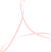 011005616 Sign011005616 SignDate: 2023.02.27 11:33:52 +01'00'036354060080986Врста послаЈединствени број КБССедиште УТНадлежни директниОзнака ОПБрој контаОписИзнос из претходне године (почетно стање)Износ текуће годинеИзнос текуће годинеИзнос текуће годинеОзнака ОПБрој контаОписИзнос из претходне године (почетно стање)БрутоИсправка вредностиНето (5-6)12345671001000000НEФИНАНСИЈСКА ИМОВИНА (1002 + 1020)102.620366.333226.591139.7421002010000НЕФИНАНСИЈСКА ИМОВИНА У СТАЛНИМ СРЕДСТВИМА (1003 + 1007 + 1009 + 1011 + 1015 + 1018)97.313212.09478.876133.2181003011000НЕКРЕТНИНЕ И ОПРЕМА (од 1004 до 1006)57.477121.21526.84394.3721004011100Зграде и грађевински објекти1005011200Опрема57.477121.21526.84394.3721006011300Остале некретнине и опрема1007012000КУЛТИВИСАНА ИМОВИНА (1008)1008012100Култивисана имовина1009013000ДРАГОЦЕНОСТИ (1010)1010013100Драгоцености1011014000ПРИРОДНА ИМОВИНА (од 1012 до 1014)35.76835.76835.7681012014100Земљиште35.76835.76835.7681013014200Подземна блага1014014300Шуме и воде1015015000НЕФИНАНСИЈСКА ИМОВИНА У ПРИПРЕМИ И АВАНСИ (1016 + 1017)3.36754.41051.3453.065Ознака ОПБрој контаОписИзнос из претходне године (почетно стање)Износ текуће годинеИзнос текуће годинеИзнос текуће годинеОзнака ОПБрој контаОписИзнос из претходне године (почетно стање)БрутоИсправка вредностиНето (5-6)12345671016015100Нефинансијска имовина у припреми3.36754.41051.3453.0651017015200Аванси за нефинансијску имовину1018016000НЕМАТЕРИЈАЛНА ИМОВИНА (1019)701701688131019016100Нематеријална имовина701701688131020020000НЕФИНАНСИЈСКА ИМОВИНА У ЗАЛИХАМА (1021 + 1025)5.307154.239147.7156.5241021021000ЗАЛИХЕ (од 1022 до 1024)1022021100Робне резерве1023021200Залихе производње1024021300Роба за даљу продају1025022000ЗАЛИХЕ СИТНОГ ИНВЕНТАРА И ПОТРОШНОГ МАТЕРИЈАЛА(1026 + 1027)5.307154.239147.7156.5241026022100Залихе ситног инвентара1885.2975.205921027022200Залихе потрошног материјала5.119148.942142.5106.4321028100000ФИНАНСИЈСКА ИМОВИНА (1029 + 1049 + 1067)88.0543.247.1913.103.267143.9241029110000ДУГОРОЧНА ФИНАНСИЈСКА ИМОВИНА (1030 + 1040)13131030111000ДУГОРОЧНА ДОМАЋА ФИНАНСИЈСКА ИМОВИНА (од 1031 до 1039)13131031111100Дугорочне домаће хартије од вредности, изузев акција1032111200Кредити осталим нивоима власти1033111300Кредити домаћим јавним финансијским институцијама1034111400Кредити домаћим пословним банкама1035111500Кредити домаћим јавним нефинансијским институцијама1036111600Кредити физичким лицима и домаћинствима у земљи13131037111700Кредити домаћим невладиним организацијама1038111800Кредити домаћим нефинансијским приватним предузећима1039111900Домаће акције и остали капитал1040112000ДУГОРОЧНA СТРАНА ФИНАНСИЈСКА ИМОВИНА (од 1041 до 1048)1041112100Дугорочне стране хартије од вредности, изузев акција1042112200Кредити страним владама1043112300Кредити међународним организацијама1044112400Кредити страним пословним банкама1045112500Кредити страним нефинансијским институцијама1046112600Кредити страним невладиним организацијама1047112700Стране акције и остали капитал1048112800Страни финансијски деривати1049120000НОВЧАНА СРЕДСТВА, ПЛЕМЕНИТИ МЕТАЛИ, ХАРТИЈЕ ОД ВРЕДНОСТИ, ПОТРАЖИВАЊА И КРАТКОРОЧНИ ПЛАСМАНИ (1050 + 1060 + 1062)35.0321.646.3891.574.45271.9371050121000НОВЧАНА СРЕДСТВА, ПЛЕМЕНИТИ МЕТАЛИ, ХАРТИЈЕ ОД ВРЕДНОСТИ (од 1051 до 1059)3002842841051121100Жиро и текући рачуни2922832831052121200Издвојена новчана средства и акредитиви7Ознака ОПБрој контаОписИзнос из претходне године (почетно стање)Износ текуће годинеИзнос текуће годинеИзнос текуће годинеОзнака ОПБрој контаОписИзнос из претходне године (почетно стање)БрутоИсправка вредностиНето (5-6)12345671053121300Благајна1054121400Девизни рачун1055121500Девизни акредитиви1056121600Девизна благајна1057121700Остала новчана средства1111058121800Племенити метали1059121900Хартије од вредности1060122000КРАТКОРОЧНА ПОТРАЖИВАЊА (1061)34.7141.645.9121.574.30871.6041061122100Потраживања по основу продаје и друга потраживања34.7141.645.9121.574.30871.6041062123000КРАТКОРОЧНИ ПЛАСМАНИ(од 1063 до 1066)18193144491063123100Краткорочни кредити1064123200Дати аванси, депозити и кауције18193144491065123300Хартије од вредности намењене продаји1066123900Остали краткорочни пласмани1067130000АКТИВНА ВРЕМЕНСКА РАЗГРАНИЧЕЊА (1068)53.0221.600.7891.528.80271.9871068131000АКТИВНА ВРЕМЕНСКА РАЗГРАНИЧЕЊА (од 1069 до 1071)53.0221.600.7891.528.80271.9871069131100Разграничени расходи до једне године1070131200Обрачунати неплаћени расходи и издаци53.0221.600.7891.528.80271.9871071131300Остала активна временска разграничења1072УКУПНА АКТИВА (1001 + 1028)190.6743.613.5243.329.858283.6661073351000ВАНБИЛАНСНА АКТИВА1.096.5341.120.1081.120.108Ознака ОПБрој контаОписИзносИзносОзнака ОПБрој контаОписПретходна годинаТекућа година123451074200000ОБАВЕЗЕ (1075 + 1099 + 1118 + 1173 + 1198 + 1212)87.754143.6401075210000ДУГОРОЧНЕ ОБАВЕЗЕ (1076 + 1086 + 1093 + 1095 + 1097)1076211000ДОМАЋЕ ДУГОРОЧНЕ ОБАВЕЗЕ (од 1077 до 1085)1077211100Обавезе умањене за дисконт по основу емитованих хартија од вредности, изузев акција1078211200Обавезе по основу дугорочних кредита од осталих нивоа власти1079211300Обавезе по основу дугорочних кредита од домаћих јавних финансијских институција1080211400Обавезе по основу дугорочних кредита од домаћих пословних банака1081211500Обавезе по основу дугорочних кредита од осталих домаћих кредитора1082211600Обавезе по основу дугорочних кредита од домаћинстава у земљиОзнака ОПБрој контаОписИзносИзносОзнака ОПБрој контаОписПретходна годинаТекућа година123451083211700Дугорочне обавезе по основу домаћих финансијских деривата1084211800Дугорочне обавезе по основу домаћих меница1085211900Дугорочне обавезе за финансијске лизинге1086212000СТРАНЕ ДУГОРОЧНЕ ОБАВЕЗЕ (од 1087 до 1092)1087212100Дугорочне стране обавезе умањене за дисконт по основу емитованих хартија од вредности, изузев акција1088212200Обавезе по основу дугорочних кредита од страних влада1089212300Обавезе по основу дугорочних кредита од мултилатералних институција1090212400Обавезе по основу дугорочних кредита од страних пословних банака1091212500Обавезе по основу дугорочних кредита од осталих страних кредитора1092212600Дугорочне обавезе по основу страних финансијских деривата1093213000ДУГОРОЧНЕ ОБАВЕЗЕ ПО ОСНОВУ ГАРАНЦИЈА (1094)1094213100Дугорочне обавезе по основу гаранција1095214000ОБАВЕЗЕ ПО ОСНОВУ ОТПЛАТЕ ГЛАВНИЦЕ ЗА ФИНАНСИЈСКИ ЛИЗИНГ (1096)1096214100Обавезе по основу отплате главнице зa финансијски лизинг1097215000ОБАВЕЗЕ ПО ОСНОВУ ОТПЛАТА ГАРАНЦИЈА ПО КОМЕРЦИЈАЛНИМ ТРАНСАКЦИЈАМА (1098)1098215100Обавезе по основу отплата гаранција по комерцијалним трансакцијама1099220000КРАТКОРОЧНЕ ОБАВЕЗЕ (1100 + 1109 + 1116)1100221000КРАТКОРОЧНЕ ДОМАЋЕ ОБАВЕЗЕ (од 1101 до 1108)1101221100Краткорочне домаће обавезе умањене за дисконт по основу емитованих хартија од вредности, изузев акција1102221200Обавезе по основу краткорочних кредита од осталих нивоа власти1103221300Обавезе по основу краткорочних кредита од домаћих јавних финансијских институција1104221400Обавезе по основу краткорочних кредита од домаћих пословних банака1105221500Обавезе по основу краткорочних кредита од осталих домаћих кредитора1106221600Обавезе по основу краткорочних кредита од домаћинстава у земљи1107221700Краткорочне обавезе по основу домаћих финансијских деривата1108221800Краткорочне обавезе по основу домаћих меница1109222000КРАТКОРОЧНЕ СТРАНЕ ОБАВЕЗЕ (од 1110 до 1115)1110222100Краткорочне стране обавезе умањене за дисконт по основу емитованих хартија од вредности, изузев акција1111222200Обавезе по основу краткорочних кредита од страних влада1112222300Обавезе по основу краткорочних кредита од мултилатералних институција1113222400Обавезе по основу краткорочних кредита од страних пословних банака1114222500Обавезе по основу краткорочних кредита од осталих страних кредитора1115222600Краткорочне обавезе по основу страних финансијских деривата1116223000КРАТКОРОЧНЕ ОБАВЕЗЕ ПО ОСНОВУ ГАРАНЦИЈА (1117)1117223100Краткорочне обавезе по основу гаранција1118230000ОБАВЕЗЕ ПО ОСНОВУ РАСХОДА ЗА ЗАПОСЛЕНЕ (1119 + 1125 + 1131 + 1137 + 1141+ 1147 + 1153 + 1161 + 1167)38.38344.5241119231000ОБАВЕЗЕ ЗА ПЛАТЕ И ДОДАТКЕ (од 1120 до 1124)33.16936.1021120231100Обавезе за нето плате и додатке25.07827.3331121231200Обавезе по основу пореза на плате и додатке1.6661.7571122231300Обавезе по основу доприноса за пензијско и инвалидско осигурање на плате и додатке4.5204.9331123231400Обавезе по основу доприноса за здравствено осигурање на плате и додатке1.6631.815Ознака ОПБрој контаОписИзносИзносОзнака ОПБрој контаОписПретходна годинаТекућа година123451124231500Обавезе по основу доприноса за незапосленост на плате и додатке2422641125232000ОБАВЕЗЕ ПО ОСНОВУ НАКНАДА ЗАПОСЛЕНИМА (од 1126 до 1130)1126232100Обавезе по основу нето накнада запосленима1127232200Обавезе по основу пореза на плате за накнаде запосленима1128232300Обавезе по основу доприноса за пензијско и инвалидско осигурање за накнаде запосленима1129232400Обавезе по основу доприноса за здравствено осигурање за накнаде запосленима1130232500Обавезе по основу доприноса за незапосленост за накнаде запосленима1131233000ОБАВЕЗЕ ЗА НАГРАДЕ И ОСТАЛЕ ПОСЕБНЕ РАСХОДЕ (од 1132 до 1136)1132233100Обавезе по основу нето исплата награда и осталих посебних расхода1133233200Обавезе по основу пореза на награде и остале посебне расходе1134233300Обавезе по основу доприноса за пензијско и инвалидско осигурање за награде и остале посебне расходе1135233400Обавезе по основу доприноса за здравствено осигурање за награде и остале посебне расходе1136233500Обавезе по основу доприноса за случај незапослености за награде и остале посебне расходе1137234000ОБАВЕЗЕ ПО ОСНОВУ СОЦИЈАЛНИХ ДОПРИНОСА НА ТЕРЕТ ПОСЛОДАВЦА (од 1138 до 1140)5.2145.3381138234100Обавезе по основу доприноса за пензијско и инвалидско осигурање на терет послодавца3.5513.5231139234200Обавезе по основу доприноса за здравствено осигурање на терет послодавца1.6631.8151140234300Обавезе по основу доприноса за случај незапослености на терет послодавца1141235000ОБАВЕЗЕ ПО ОСНОВУ НАКНАДА У НАТУРИ (од 1142 до 1146)1142235100Обавезе по основу нето накнада у натури1143235200Обавезе по основу пореза на накнаде у натури1144235300Обавезе по основу доприноса за пензијско и инвалидско осигурање за накнаде у натури1145235400Обавезе по основу доприноса за здравствено осигурање за накнаде у натури1146235500Обавезе по основу доприноса за случај незапослености за накнаде у натури1147236000ОБАВЕЗЕ ПО ОСНОВУ СОЦИЈАЛНЕ ПОМОЋИ ЗАПОСЛЕНИМА (од 1148 до 1152)3.0841148236100Обавезе по основу нето исплата социјалне помоћи запосленима1.9761149236200Обавезе по основу пореза на социјалну помоћ запосленима1691150236300Обавезе по основу доприноса за пензијско и инвалидско осигурање за социјалну помоћ запосленима5341151236400Обавезе по основу доприноса за здравствено осигурање за социјалну помоћ запосленима4051152236500Обавезе по основу доприноса за случај незапослености за социјалну помоћ запосленима1153237000СЛУЖБЕНА ПУТОВАЊА И УСЛУГЕ ПО УГОВОРУ (од 1154 до 1160)1154237100Обавезе по основу нето исплата за службена путовања1155237200Обавезе по основу пореза на исплате за службена путовања1156237300Обавезе по основу нето исплата за услуге по уговору1157237400Обавезе по основу пореза на исплате за услуге по уговору1158237500Обавезе по основу доприноса за пензијско и инвалидско осигурање за услуге по уговору1159237600Обавезе по основу доприноса за здравствено осигурање за услуге по уговору1160237700Обавезе по основу доприноса за случај незапослености за услуге по уговору1161238000ОБАВЕЗЕ ПО ОСНОВУ ПОСЛАНИЧКИХ ДОДАТАКА (од 1162 до 1166)1162238100Обавезе за нето исплаћени посланички додатак1163238200Обавезе по основу пореза на исплаћени посланички додатак1164238300Обавезе по основу доприноса за пензијско и инвалидско осигурање за посланички додатакОзнака ОПБрој контаОписИзносИзносОзнака ОПБрој контаОписПретходна годинаТекућа година123451165238400Обавезе по основу доприноса за здравствено осигурање за посланички додатак1166238500Обавезе по основу доприноса за случај незапослености за посланички додатак1167239000ОБАВЕЗЕ ПО ОСНОВУ СУДИЈСКИХ ДОДАТАКА (од 1168 до 1172)1168239100Обавезе за нето исплаћени судијски додатак1169239200Обавезе по основу пореза на исплаћени судијски додатак1170239300Обавезе по основу доприноса за пензијско и инвалидско осигурање за судијски додатак1171239400Обавезе по основу доприноса за здравствено осигурање за судијски додатак1172239500Обавезе по основу доприноса за случај незапослености за судијски додатак1173240000ОБАВЕЗЕ ПО ОСНОВУ ОСТАЛИХ РАСХОДА, ИЗУЗЕВ РАСХОДА ЗА ЗАПОСЛЕНЕ (1174 + 1179+ 1184 + 1189 + 1192)1174241000ОБАВЕЗЕ ПО ОСНОВУ ОТПЛАТЕ КАМАТА И ПРАТЕЋИХ ТРОШКОВА ЗАДУЖИВАЊА (од 1175 до 1178)1175241100Обавезе по основу отплате домаћих камата1176241200Обавезе по основу отплате страних камата1177241300Обавезе по основу отплате камата по гаранцијама1178241400Обавезе по основу пратећих трошкова задуживања1179242000ОБАВЕЗЕ ПО ОСНОВУ СУБВЕНЦИЈА (од 1180 до 1183)1180242100Обавезе по основу субвенција нефинансијским предузећима1181242200Обавезе по основу субвенција приватним финансијским предузећима1182242300Обавезе по основу субвенција јавним финансијским установама1183242400Обавезе по основу субвенција приватним предузећима1184243000ОБАВЕЗЕ ПО ОСНОВУ ДОНАЦИЈА, ДОТАЦИЈА И ТРАНСФЕРА (од 1185 до 1188)1185243100Обавезе по основу донација страним владама1186243200Обавезе по основу дотација међународним организацијама1187243300Обавезе по основу трансфера осталим нивоима власти1188243400Обавезе по основу дотација организацијама обавезног социјалног осигурања1189244000ОБАВЕЗЕ ЗА СОЦИЈАЛНО ОСИГУРАЊЕ (1190 + 1191)1190244100Обавезе по основу права из социјалног осигурања код организација обавезног социјалног осигурања1191244200Обавезе по основу социјалне помоћи из буџета1192245000ОБАВЕЗЕ ЗА ОСТАЛЕ РАСХОДЕ (од 1193 до 1197)1193245100Обавезе по основу дотација невладиним организацијама1194245200Обавезе за остале порезе, обавезне таксе, казне и камате1195245300Обавезе по основу казни и пенала по решењима судова1196245400Обавезе по основу накнаде штете за повреде и штете услед елементарних непогода1197245500Обавезе по основу накнаде штете или повреда нанетих од стране државних органа1198250000ОБАВЕЗЕ ИЗ ПОСЛОВАЊА (1199 + 1203 + 1206 + 1208)14.63927.4631199251000ПРИМЉЕНИ АВАНСИ, ДЕПОЗИТИ И КАУЦИЈЕ (од 1200 до 1202)651200251100Примљени аванси651201251200Примљени депозити1202251300Примљене кауције1203252000ОБАВЕЗЕ ПРЕМА ДОБАВЉАЧИМА (1204 + 1205)13.36726.0111204252100Добављачи у земљи13.36726.0111205252200Добављачи у иностранствуОзнака ОПБрој контаОписИзносИзносОзнака ОПБрој контаОписПретходна годинаТекућа година123451206253000ОБАВЕЗЕ ЗА ИЗДАТЕ ЧЕКОВЕ И ОБВЕЗНИЦЕ (1207)1207253100Обавезе за издате чекове и обвезнице1208254000ОСТАЛЕ ОБАВЕЗЕ (1209 до 1211)1.2071.4521209254100Обавезе из односа буџета и буџетских корисника1210254200Остале обавезе буџета1211254900Остале обавезе из пословања1.2071.4521212290000ПАСИВНА ВРЕМЕНСКА РАЗГРАНИЧЕЊА (1213)34.73271.6531213291000ПАСИВНА ВРЕМЕНСКА РАЗГРАНИЧЕЊА (од 1214 до 1217)34.73271.6531214291100Разграничени приходи и примања1215291200Разграничени плаћени расходи и издаци18491216291300Обрачунати ненаплаћени приходи и примања33.10868.5191217291900Остала пасивна временска разграничења1.6063.0851218300000КАПИТАЛ, УТВРЂИВАЊЕ РЕЗУЛТАТА ПОСЛОВАЊА И ВАНБИЛАНСНА ЕВИДЕНЦИЈА(1219 + 1229 - 1230 + 1231 - 1232 + 1233 - 1234)102.920140.0261219310000КАПИТАЛ (1220)102.920140.0261220311000КАПИТАЛ (1221 + 1222 - 1223 + 1224 + 1225 - 1226 + 1227 + 1228)102.920140.0261221311100Нефинансијска имовина у сталним средствима97.313133.2181222311200Нефинансијска имовина у залихама5.3076.5241223311300Исправка вредности сопствених извора нефинансијске имовине, у сталним средствима, за набавке из кредита1224311400Финансијска имовина1225311500Извори новчаних средстава3002841226311600Утрошена средства текућих прихода и примања од продаје нефинансијске имовине у току једне године1227311700Пренета неутрошена средства из ранијих година1228311900Остали сопствени извори1229321121Вишак прихода и примања – суфицит1230321122Мањак прихода и примања – дефицит1231321311Нераспоређени вишак прихода и примања из ранијих година1232321312Дефицит из ранијих година1233ПОЗИТИВНЕ ПРОМЕНЕ У ВРЕДНОСТИ И ОБИМУ (1235 + 1237 - 1236 - 1238)1234НЕГАТИВНЕ ПРОМЕНЕ У ВРЕДНОСТИ И ОБИМУ (1236 + 1238 - 1235 - 1237)1235330000ДОБИТИ КОЈЕ СУ РЕЗУЛТАТ ПРОМЕНЕ ВРЕДНОСТИ - ПОТРАЖНИ САЛДО1236330000ДОБИТИ КОЈЕ СУ РЕЗУЛТАТ ПРОМЕНЕ ВРЕДНОСТИ - ДУГОВНИ САЛДО1237340000ДРУГЕ ПРОМЕНЕ У ОБИМУ - ПОТРАЖНИ САЛДО1238340000ДРУГЕ ПРОМЕНЕ У ОБИМУ - ДУГОВНИ САЛДО1239УКУПНА ПАСИВА (1074 + 1218)190.674283.6661240352000ВАНБИЛАНСНА ПАСИВА1.096.5341.120.108Ознака ОПБрој контаОписИзносИзносОзнака ОПБрој контаОписПретходна годинаТекућа година123452001ТЕКУЋИ ПРИХОДИ И ПРИМАЊА ОД ПРОДАЈЕ НЕФИНАНСИЈСКЕ ИМОВИНЕ (2002 + 2106)1.289.3801.484.9672002700000ТЕКУЋИ ПРИХОДИ (2003 + 2047 + 2057 + 2069 + 2094 + 2099 + 2103)1.289.3801.484.9672003710000ПОРЕЗИ (2004 + 2008 + 2010 + 2017 + 2023 + 2030 + 2033 + 2040)2004711000ПОРЕЗ НА ДОХОДАК, ДОБИТ И КАПИТАЛНЕ ДОБИТКЕ (од 2005 до 2007)2005711100Порези на доходак и капиталне добитке које плаћају физичка лица2006711200Порези на добит и капиталне добитке које плаћају предузећа и друга правна лица2007711300Порези на доходак, добит и капиталне добитке који се не могу разврстати између физичких и правних лица2008712000ПОРЕЗ НА ФОНД ЗАРАДА (2009)2009712100Порез на фонд зарада2010713000ПОРЕЗ НА ИМОВИНУ (од 2011 до 2016)2011713100Периодични порези на непокретности2012713200Периодични порези на нето имовину2013713300Порези на заоставштину, наслеђе и поклон2014713400Порези на финансијске и капиталне трансакције2015713500Други једнократни порези на имовину2016713600Други периодични порези на имовину2017714000ПОРЕЗ НА ДОБРА И УСЛУГЕ (од 2018 до 2022)2018714100Општи порези на добра и услуге2019714300Добит фискалних монопола2020714400Порези на појединачне услуге2021714500Порези, таксе и накнаде на употребу добара, на дозволу да се добра употребљавају или делатности обављају2022714600Други порези на добра и услуге2023715000ПОРЕЗ НА МЕЂУНАРОДНУ ТРГОВИНУ И ТРАНСАКЦИЈЕ (од 2024 до 2029)2024715100Царине и друге увозне дажбине2025715200Порези на извоз2026715300Добит извозних или увозних монопола2027715400Добит по основу разлике између куповног и продајног девизног курса2028715500Порези на продају или куповину девиза2029715600Други порези на међународну трговину и трансакције2030716000ДРУГИ ПОРЕЗИ (2031 + 2032)2031716100Други порези које искључиво плаћају предузећа, односно предузетници2032716200Други порези које плаћају остала лица или који се не могу идентификовати2033717000АКЦИЗЕ (од 2034 до 2039)2034717100Акцизе на деривате нафте2035717200Акцизе на дуванске прерађевине2036717300Акцизе на алкохолна пића2037717400Акцизе на освежавајућа безалкохолна пића2038717500Акциза на кафу2039717600Друге акцизеОзнака ОПБрој контаОписИзносИзносОзнака ОПБрој контаОписПретходна годинаТекућа година123452040719000ЈЕДНОКРАТНИ ПОРЕЗ НА ЕКСТРА ПРОФИТ И ЕКСТРА ИМОВИНУ СТЕЧЕНУ КОРИШЋЕЊЕМ ПОСЕБНИХ ПОГОДНОСТИ (од 2041 до 2046)2041719100Порез на доходак, добит и капиталну добит на терет физичких лица2042719200Порез на доходак, добит и капиталну добит на терет предузећа и осталих правних лица2043719300Порез на доходак, добит и капиталну добит нераспоредив између физичких и правних лица2044719400Остали једнократни порези на имовину2045719500Остали порези које плаћају искључиво предузећа и предузетници2046719600Остали порези које плаћају друга или неидентификована лица2047720000СОЦИЈАЛНИ ДОПРИНОСИ (2048 + 2053)2048721000ДОПРИНОСИ ЗА СОЦИЈАЛНО ОСИГУРАЊЕ (од 2049 до 2052)2049721100Доприноси за социјално осигурање на терет запослених2050721200Доприноси за социјално осигурање на терет послодаваца2051721300Доприноси за социјално осигурање лица која обављају самосталну делатност и незапослених лица2052721400Доприноси за социјално осигурање који се не могу разврстати2053722000ОСТАЛИ СОЦИЈАЛНИ ДОПРИНОСИ (од 2054 до 2056)2054722100Социјални доприноси на терет осигураника2055722200Социјални доприноси послодаваца2056722300Импутирани социјални доприноси2057730000ДОНАЦИЈЕ, ПОМОЋИ И ТРАНСФЕРИ (2058 + 2061 + 2066)2058731000ДОНАЦИЈЕ ОД ИНОСТРАНИХ ДРЖАВА (2059 + 2060)2059731100Текуће донације од иностраних држава2060731200Капиталне донације од иностраних држава2061732000ДОНАЦИЈЕ И ПОМОЋИ ОД МЕЂУНАРОДНИХ ОРГАНИЗАЦИЈА (од 2062 до 2065)2062732100Текуће донације од међународних организација2063732200Капиталне донације од међународних организација2064732300Текуће помоћи од ЕУ2065732400Капиталне помоћи од ЕУ2066733000ТРАНСФЕРИ ОД ДРУГИХ НИВОА ВЛАСТИ (2067 + 2068)2067733100Текући трансфери од других нивоа власти2068733200Капитални трансфери од других нивоа власти2069740000ДРУГИ ПРИХОДИ (2070 + 2077 + 2082 + 2089 + 2092)1.46211.1192070741000ПРИХОДИ ОД ИМОВИНЕ (од 2071 до 2076)2071741100Камате2072741200Дивиденде2073741300Повлачење прихода од квази корпорација2074741400Приход од имовине који припада имаоцима полиса осигурања2075741500Закуп непроизведене имовине2076741600Финансијске промене на финансијским лизинзима2077742000ПРИХОДИ ОД ПРОДАЈЕ ДОБАРА И УСЛУГА (од 2078 до 2081)1.46211.1192078742100Приходи од продаје добара и услуга или закупа од стране тржишних организација2079742200Таксе и накнадеОзнака ОПБрој контаОписИзносИзносОзнака ОПБрој контаОписПретходна годинаТекућа година123452080742300Споредне продаје добара и услуга које врше државне нетржишне јединице1.46211.1192081742400Импутиране продаје добара и услуга2082743000НОВЧАНЕ КАЗНЕ И ОДУЗЕТА ИМОВИНСКА КОРИСТ (од 2083 до 2088)2083743100Приходи од новчаних казни за кривична дела2084743200Приходи од новчаних казни за привредне преступе2085743300Приходи од новчаних казни за прекршаје2086743400Приходи од пенала2087743500Приходи од одузете имовинске користи2088743900Остале новчане казне, пенали и приходи од одузете имовинске користи2089744000ДОБРОВОЉНИ ТРАНСФЕРИ ОД ФИЗИЧКИХ И ПРАВНИХ ЛИЦА (2090 + 2091)2090744100Текући добровољни трансфери од физичких и правних лица2091744200Капитални добровољни трансфери од физичких и правних лица2092745000МЕШОВИТИ И НЕОДРЕЂЕНИ ПРИХОДИ (2093)2093745100Мешовити и неодређени приходи2094770000МЕМОРАНДУМСКЕ СТАВКЕ ЗА РЕФУНДАЦИЈУ РАСХОДА (2095 + 2097)2095771000МЕМОРАНДУМСКЕ СТАВКЕ ЗА РЕФУНДАЦИЈУ РАСХОДА (2096)2096771100Меморандумске ставке за рефундацију расхода2097772000МЕМОРАНДУМСКЕ СТАВКЕ ЗА РЕФУНДАЦИЈУ РАСХОДА ИЗ ПРЕТХОДНЕ ГОДИНЕ (2098)2098772100Меморандумске ставке за рефундацију расхода из претходне године2099780000ТРАНСФЕРИ ИЗМЕЂУ БУЏЕТСКИХ КОРИСНИКА НА ИСТОМ НИВОУ (2100)2100781000ТРАНСФЕРИ ИЗМЕЂУ БУЏЕТСКИХ КОРИСНИКА НА ИСТОМ НИВОУ (2101 + 2102)2101781100Трансфери између буџетских корисника на истом нивоу2102781300Трансфери између организација обавезног социјалног осигурања2103790000ПРИХОДИ ИЗ БУЏЕТА (2104)1.287.9181.473.8482104791000ПРИХОДИ ИЗ БУЏЕТА (2105)1.287.9181.473.8482105791100Приходи из буџета1.287.9181.473.8482106800000ПРИМАЊА ОД ПРОДАЈЕ НЕФИНАНСИЈСКЕ ИМОВИНЕ (2107 + 2114 + 2121 + 2124)2107810000ПРИМАЊА ОД ПРОДАЈЕ ОСНОВНИХ СРЕДСТАВА (2108 + 2110 + 2112)2108811000ПРИМАЊА ОД ПРОДАЈЕ НЕПОКРЕТНОСТИ (2109)2109811100Примања од продаје непокретности2110812000ПРИМАЊА ОД ПРОДАЈЕ ПОКРЕТНЕ ИМОВИНЕ (2111)2111812100Примања од продаје покретне имовине2112813000ПРИМАЊА ОД ПРОДАЈЕ ОСТАЛИХ ОСНОВНИХ СРЕДСТАВА (2113)2113813100Примања од продаје осталих основних средстава2114820000ПРИМАЊА ОД ПРОДАЈЕ ЗАЛИХА (2115 + 2117 + 2119)2115821000ПРИМАЊА ОД ПРОДАЈЕ РОБНИХ РЕЗЕРВИ (2116)2116821100Примања од продаје робних резерви2117822000ПРИМАЊА ОД ПРОДАЈЕ ЗАЛИХА ПРОИЗВОДЊЕ (2118)2118822100Примања од продаје залиха производње2119823000ПРИМАЊА ОД ПРОДАЈЕ РОБЕ ЗА ДАЉУ ПРОДАЈУ (2120)2120823100Примања од продаје робе за даљу продајуОзнака ОПБрој контаОписИзносИзносОзнака ОПБрој контаОписПретходна годинаТекућа година123452121830000ПРИМАЊА ОД ПРОДАЈЕ ДРАГОЦЕНОСТИ (2122)2122831000ПРИМАЊА ОД ПРОДАЈЕ ДРАГОЦЕНОСТИ (2123)2123831100Примања од продаје драгоцености2124840000ПРИМАЊА ОД ПРОДАЈЕ ПРИРОДНЕ ИМОВИНЕ (2125 + 2127 + 2129)2125841000ПРИМАЊА ОД ПРОДАЈЕ ЗЕМЉИШТА (2126)2126841100Примања од продаје земљишта2127842000ПРИМАЊА ОД ПРОДАЈЕ ПОДЗЕМНИХ БЛАГА (2128)2128842100Примања од продаје подземних блага2129843000ПРИМАЊА ОД ПРОДАЈЕ ШУМА И ВОДА (2130)2130843100Примања од продаје шума и вода2131ТЕКУЋИ РАСХОДИ И ИЗДАЦИ ЗА НЕФИНАНСИЈСКУ ИМОВИНУ (2132 + 2300)1.289.4661.484.9672132400000ТЕКУЋИ РАСХОДИ (2133 + 2155 + 2200 + 2215 + 2239 + 2252 + 2268 + 2283)1.259.9811.435.4192133410000РАСХОДИ ЗА ЗАПОСЛЕНЕ (2134 + 2136 + 2140 + 2142 + 2147 + 2149 + 2151 + 2153)970.3511.093.4692134411000ПЛАТЕ, ДОДАЦИ И НАКНАДЕ ЗАПОСЛЕНИХ (ЗАРАДЕ) (2135)759.346852.7242135411100Плате, додаци и накнаде запослених759.346852.7242136412000СОЦИЈАЛНИ ДОПРИНОСИ НА ТЕРЕТ ПОСЛОДАВЦА (од 2137 до 2139)126.538137.7402137412100Допринос за пензијско и инвалидско осигурање89.93393.8172138412200Допринос за здравствено осигурање36.60543.9232139412300Допринос за незапосленост2140413000НАКНАДЕ У НАТУРИ (2141)39.59440.4132141413100Накнаде у натури39.59440.4132142414000СОЦИЈАЛНА ДАВАЊА ЗАПОСЛЕНИМА (од 2143 до 2146)25.51440.3572143414100Исплата накнада за време одсуствовања с посла на терет фондова2144414200Расходи за образовање деце запослених2145414300Отпремнине и помоћи5.5547.8622146414400Помоћ у медицинском лечењу запосленог или чланова уже породице и друге помоћи запосленом19.96032.4952147415000НАКНАДЕ ТРОШКОВА ЗА ЗАПОСЛЕНЕ (2148)2148415100Накнаде трошкова за запослене2149416000НАГРАДЕ ЗАПОСЛЕНИМА И ОСТАЛИ ПОСЕБНИ РАСХОДИ (2150)19.35922.2352150416100Награде запосленима и остали посебни расходи19.35922.2352151417000ПОСЛАНИЧКИ ДОДАТАК (2152)2152417100Посланички додатак2153418000СУДИЈСКИ ДОДАТАК (2154)2154418100Судијски додатак2155420000КОРИШЋЕЊЕ УСЛУГА И РОБА (2156 + 2164 + 2170 + 2179 + 2187 + 2190)288.263339.7382156421000СТАЛНИ ТРОШКОВИ (од 2157 до 2163)108.097110.0782157421100Трошкови платног промета и банкарских услуга1.0441.1732158421200Енергетске услуге66.57868.3382159421300Комуналне услуге19.24918.2402160421400Услуге комуникација9881.2782161421500Трошкови осигурања5.0214.711Ознака ОПБрој контаОписИзносИзносОзнака ОПБрој контаОписПретходна годинаТекућа година123452162421600Закуп имовине и опреме15.21716.3382163421900Остали трошкови2164422000ТРОШКОВИ ПУТОВАЊА (од 2165 до 2169)3569252165422100Трошкови службених путовања у земљи3569252166422200Трошкови службених путовања у иностранство2167422300Трошкови путовања у оквиру редовног рада2168422400Трошкови путовања ученика2169422900Остали трошкови транспорта2170423000УСЛУГЕ ПО УГОВОРУ (од 2171 до 2178)8.09817.3412171423100Административне услуге2172423200Компјутерске услуге8759942173423300Услуге образовања и усавршавања запослених1953862174423400Услуге информисања2243362175423500Стручне услуге5.1617.9912176423600Услуге за домаћинство и угоститељство4984902177423700Репрезентација52912178423900Остале опште услуге1.0937.0532179424000СПЕЦИЈАЛИЗОВАНЕ УСЛУГЕ (од 2180 до 2186)5.40114.1922180424100Пољопривредне услуге2181424200Услуге образовања, културе и спорта2182424300Медицинске услуге2.8083.0732183424400Услуге одржавања аутопутева2184424500Услуге одржавања националних паркова и природних површина2185424600Услуге очувања животне средине, науке и геодетске услуге2186424900Остале специјализоване услуге2.59311.1192187425000ТЕКУЋЕ ПОПРАВКЕ И ОДРЖАВАЊЕ (УСЛУГЕ И МАТЕРИЈАЛИ) (2188 + 2189)42.07942.0162188425100Текуће поправке и одржавање зграда и објеката27.63227.3802189425200Текуће поправке и одржавање опреме14.44714.6362190426000МАТЕРИЈАЛ (од 2191 до 2199)124.232155.1862191426100Административни материјал1.7671.3762192426200Материјали за пољопривреду2193426300Материјали за образовање и усавршавање запослених598942194426400Материјали за саобраћај1.4471.8642195426500Материјали за очување животне средине и науку2196426600Материјали за образовање, културу и спорт23.2116.2502197426700Медицински и лабораторијски материјали1.2422.3712198426800Материјали за одржавање хигијене и угоститељство94.835139.5862199426900Материјали за посебне намене1.1323.6452200430000АМОРТИЗАЦИЈА И УПОТРЕБА СРЕДСТАВА ЗА РАД (2201 + 2205 + 2207 + 2209 + 2213)2201431000АМОРТИЗАЦИЈА НЕКРЕТНИНА И ОПРЕМЕ (од 2202 до 2204)2202431100Амортизација зграда и грађевинскиx објекатаОзнака ОПБрој контаОписИзносИзносОзнака ОПБрој контаОписПретходна годинаТекућа година123452203431200Амортизација опреме2204431300Амортизација осталих некретнина и опреме2205432000АМОРТИЗАЦИЈА КУЛТИВИСАНЕ ОПРЕМЕ (од 2206)2206432100Амортизација култивисане опреме2207433000УПОТРЕБА ДРАГОЦЕНОСТИ (2208)2208433100Употреба драгоцености2209434000УПОТРЕБА ПРИРОДНЕ ИМОВИНЕ (од 2210 до 2212)2210434100Употребa земљишта2211434200Употреба подземног блага2212434300Употреба шума и вода2213435000АМОРТИЗАЦИЈА НЕМАТЕРИЈАЛНЕ ИМОВИНЕ (од 2214)2214435100Амортизација нематеријалне имовине2215440000ОТПЛАТА КАМАТА И ПРАТЕЋИ ТРОШКОВИ ЗАДУЖИВАЊА (2216 + 2226 + 2233 + 2235)2216441000ОТПЛАТЕ ДОМАЋИХ КАМАТА (од 2117 до 2225)2217441100Отплата камата на домаће хартије од вредности2218441200Отплата камата осталим нивоима власти2219441300Отплата камата домаћим јавним финансијским институцијама2220441400Отплата камата домаћим пословним банкама2221441500Отплата камата осталим домаћим кредиторима2222441600Отплата камата домаћинствима у земљи2223441700Отплата камата на домаће финансијске деривате2224441800Отплата камата на домаће менице2225441900Финансијске промене на финансијским лизинзима2226442000ОТПЛАТА СТРАНИХ КАМАТА (од 2227 до 2232)2227442100Отплата камата на хартије од вредности емитоване на иностраном финансијском тржишту2228442200Отплата камата страним владама2229442300Отплата камата мултилатералним институцијама2230442400Отплата камата страним пословним банкама2231442500Отплата камата осталим страним кредиторима2232442600Отплата камата на стране финансијске деривате2233443000ОТПЛАТА КАМАТА ПО ГАРАНЦИЈАМА (2234)2234443100Отплата камата по гаранцијама2235444000ПРАТЕЋИ ТРОШКОВИ ЗАДУЖИВАЊА (од 2236 до 2238)2236444100Негативне курсне разлике2237444200Казне за кашњење2238444300Остали пратећи трошкови задуживања2239450000СУБВЕНЦИЈЕ (2240 + 2243 + 2246 + 2249)2240451000СУБВЕНЦИЈЕ ЈАВНИМ НЕФИНАНСИЈСКИМ ПРЕДУЗЕЋИМА И ОРГАНИЗАЦИЈАМА (2241 + 2242)2241451100Текуће субвенције јавним нефинансијским предузећима и организацијама2242451200Капиталне субвенције јавним нефинансијским предузећима и организацијама2243452000СУБВЕНЦИЈЕ ПРИВАТНИМ ФИНАНСИЈСКИМ ИНСТИТУЦИЈАМА (2244 + 2245)Ознака ОПБрој контаОписИзносИзносОзнака ОПБрој контаОписПретходна годинаТекућа година123452244452100Текуће субвенције приватним финансијским институцијама2245452200Капиталне субвенције приватним финансијским институцијама2246453000СУБВЕНЦИЈЕ ЈАВНИМ ФИНАНСИЈСКИМ ИНСТИТУЦИЈАМА (2247 + 2248)2247453100Текуће субвенције јавним финансијским институцијама2248453200Капиталне субвенције јавним финансијским институцијама2249454000СУБВЕНЦИЈЕ ПРИВАТНИМ ПРЕДУЗЕЋИМА (2250 + 2251)2250454100Текуће субвенције приватним предузећима2251454200Капиталне субвенције приватним предузећима2252460000ДОНАЦИЈЕ, ДОТАЦИЈЕ И ТРАНСФЕРИ (2253 + 2256 + 2259 + 2262 + 2265)2253461000ДОНАЦИЈЕ СТРАНИМ ВЛАДАМА (2254 + 2255)2254461100Текуће донације страним владама2255461200Капиталне донације страним владама2256462000ДОТАЦИЈЕ МЕЂУНАРОДНИМ ОРГАНИЗАЦИЈАМА (2257 + 2258)2257462100Текуће дотације међународним организацијама2258462200Капиталне дотације међународним организацијама2259463000ТРАНСФЕРИ ОСТАЛИМ НИВОИМА ВЛАСТИ (2260 + 2261)2260463100Текући трансфери осталим нивоима власти2261463200Капитални трансфери осталим нивоима власти2262464000ДОТАЦИЈЕ ОРГАНИЗАЦИЈАМА ОБАВЕЗНОГ СОЦИЈАЛНОГ ОСИГУРАЊА (2263 + 2264)2263464100Текуће дотације организацијама обавезног социјалног осигурања2264464200Капиталне дотације организацијама обавезног социјалног осигурања2265465000ОСТАЛЕ ДОТАЦИЈЕ И ТРАНСФЕРИ (2266 + 2267)2266465100Остале текуће дотације и трансфери2267465200Остале капиталне дотације и трансфери2268470000СОЦИЈАЛНО ОСИГУРАЊЕ И СОЦИЈАЛНА ЗАШТИТА (2269 + 2273)3772.1342269471000ПРАВА ИЗ СОЦИЈАЛНОГ ОСИГУРАЊА (ОРГАНИЗАЦИЈЕ ОБАВЕЗНОГ СОЦИЈАЛНОГ ОСИГУРАЊА) (од 2270 до 2272)2270471100Права из социјалног осигурања која се исплаћују непосредно домаћинствима2271471200Права из социјалног осигурања која се исплаћују непосредно пружаоцима услуга2272471900Трансфери другим организацијама обавезног социјалног осигурања за доприносе за осигурање2273472000НАКНАДЕ ЗА СОЦИЈАЛНУ ЗАШТИТУ ИЗ БУЏЕТА (од 2274 до 2282)3772.1342274472100Накнаде из буџета у случају болести и инвалидности2275472200Накнаде из буџета за породиљско одсуство2276472300Накнаде из буџета за децу и породицу3772.1342277472400Накнаде из буџета за случај незапослености2278472500Старосне и породичне пензије из буџета2279472600Накнаде из буџета у случају смрти2280472700Накнаде из буџета за образовање, културу, науку и спорт2281472800Накнаде из буџета за становање и живот2282472900Остале накнаде из буџета2283480000ОСТАЛИ РАСХОДИ (2284 + 2287 + 2291 + 2293 + 2296 + 2298)99078Ознака ОПБрој контаОписИзносИзносОзнака ОПБрој контаОписПретходна годинаТекућа година123452284481000ДОТАЦИЈЕ НЕВЛАДИНИМ ОРГАНИЗАЦИЈАМА (2285 + 2286)2285481100Дотације непрофитним организацијама које пружају помоћ домаћинствима2286481900Дотације осталим непрофитним институцијама2287482000ПОРЕЗИ, ОБАВЕЗНЕ ТАКСЕ, КАЗНЕ, ПЕНАЛИ И КАМАТЕ (од 2288 до 2290)105372288482100Остали порези18192289482200Обавезне таксе87182290482300Новчане казне, пенали и камате2291483000НОВЧАНЕ КАЗНЕ И ПЕНАЛИ ПО РЕШЕЊУ СУДОВА (2292)885412292483100Новчане казне и пенали по решењу судова885412293484000НАКНАДА ШТЕТЕ ЗА ПОВРЕДЕ ИЛИ ШТЕТУ НАСТАЛУ УСЛЕД ЕЛЕМЕНТАРНИХ НЕПОГОДА ИЛИ ДРУГИХ ПРИРОДНИХ УЗРОКА (2294 + 2295)2294484100Накнада штете за повреде или штету услед елементарних непогода2295484200Накнада штете од дивљачи2296485000НАКНАДА ШТЕТЕ ЗА ПОВРЕДЕ ИЛИ ШТЕТУ НАНЕТУ ОД СТРАНЕ ДРЖАВНИХ ОРГАНА (2297)2297485100Накнада штете за повреде или штету нанету од стране државних органа2298489000РАСХОДИ КОЈИ СЕ ФИНАНСИРАЈУ ИЗ СРЕДСТАВА ЗА РЕАЛИЗАЦИЈУ НАЦИОНАЛНОГ ИНВЕСТИЦИОНОГ ПЛАНА (2299)2299489100Расходи који се финансирају из средстава за реализацију националног инвестиционог плана2300500000ИЗДАЦИ ЗА НЕФИНАНСИЈСКУ ИМОВИНУ (2301 + 2323 + 2332 + 2335 + 2343)29.48549.5482301510000ОСНОВНА СРЕДСТВА (2302 + 2307 + 2317 + 2319 + 2321)29.48549.5482302511000ЗГРАДЕ И ГРАЂЕВИНСКИ ОБЈЕКТИ (од 2303 до 2306)5942303511100Куповина зграда и објеката2304511200Изградња зграда и објеката2305511300Капитално одржавање зграда и објеката2306511400Пројектно планирање5942307512000МАШИНЕ И ОПРЕМА (од 2308 до 2316)28.89149.5482308512100Опрема за саобраћај2309512200Административна опрема28.80349.5482310512300Опрема за пољопривреду2311512400Опрема за заштиту животне средине2312512500Медицинска и лабораторијска опрема882313512600Опрема за образовање, науку, културу и спорт2314512700Опрема за војску2315512800Опрема за јавну безбедност2316512900Опрема за производњу, моторна, непокретна и немоторна опрема2317513000ОСТАЛЕ НЕКРЕТНИНЕ И ОПРЕМА (2318)2318513100Остале некретнине и опрема2319514000КУЛТИВИСАНА ИМОВИНА (2320)2320514100Култивисана имовина2321515000НЕМАТЕРИЈАЛНА ИМОВИНА (2322)2322515100Нематеријална имовинаОзнака ОПБрој контаОписИзносИзносОзнака ОПБрој контаОписПретходна годинаТекућа година123452323520000ЗАЛИХЕ (2324 + 2326 + 2330)2324521000РОБНЕ РЕЗЕРВЕ (2325)2325521100Робне резерве2326522000ЗАЛИХЕ ПРОИЗВОДЊЕ (од 2327 до 2329)2327522100Залихе материјала2328522200Залихе недовршене производње2329522300Залихе готових производа2330523000ЗАЛИХЕ РОБЕ ЗА ДАЉУ ПРОДАЈУ (2331)2331523100Залихе робе за даљу продају2332530000ДРАГОЦЕНОСТИ (2333)2333531000ДРАГОЦЕНОСТИ (2334)2334531100Драгоцености2335540000ПРИРОДНА ИМОВИНА (2336 + 2338 + 2340)2336541000ЗЕМЉИШТЕ (2337)2337541100Земљиште2338542000РУДНА БОГАТСТВА (2339)2339542100Копови2340543000ШУМЕ И ВОДЕ (2341 + 2342)2341543100Шуме2342543200Воде2343550000НЕФИНАНСИЈСКА ИМОВИНА КОЈА СЕ ФИНАНСИРА ИЗ СРЕДСТАВА ЗА РЕАЛИЗАЦИЈУ НАЦИОНАЛНОГ ИНВЕСТИЦИОНОГ ПЛАНА (2344)2344551000НЕФИНАНСИЈСКА ИМОВИНА КОЈА СЕ ФИНАНСИРА ИЗ СРЕДСТАВА ЗА РЕАЛИЗАЦИЈУ НАЦИОНАЛНОГ ИНВЕСТИЦИОНОГ ПЛАНА (2345)2345551100Нефинансијска имовина која се финансира из средстава за реализацију националног инвестиционог плана2346Вишак прихода и примања - буџетски суфицит (2001 - 2131)2347Мањак прихода и примања - буџетски дефицит (2131 - 2001)862348КОРИГОВАЊЕ ВИШКА, ОДНОСНО МАЊКА ПРИХОДА И ПРИМАЊА (од 2349 до 2353)862349Део нераспоређеног вишка прихода и примања из ранијих година који је коришћен за покриће расхода и издатака текуће године2350Део новчаних средстава амортизације који је коришћен за набавку нефинансијске имовине2351Део пренетих неутрошених средстава из ранијих година коришћен за покриће расхода и издатака текуће године862352Износ расхода и издатака за нефинансијску имовину, финансираних из кредита2353Износ приватизационих примања и примања од отплате датих кредита коришћен за покриће расхода и издатака текуће године2354ПОКРИЋЕ ИЗВРШЕНИХ ИЗДАТАКА ИЗ ТЕКУЋИХ ПРИХОДА И ПРИМАЊА (2355 + 2356)2355Утрошена средства текућих прихода и примања од продаје нефинансијске имовине за отплату обавеза по кредитима2356Утрошена средства текућих прихода и примања од продаје нефинансијске имовине за набавку финансијске имовине2357321121ВИШАК ПРИХОДА И ПРИМАЊА – СУФИЦИТ (2346 + 2348 - 2347 - 2354) > 02358321122МАЊАК ПРИХОДА И ПРИМАЊА – ДЕФИЦИТ (2347 + 2354 - 2346 - 2348) > 02359ВИШАК ПРИХОДА И ПРИМАЊА – СУФИЦИТ (ЗА ПРЕНОС У НАРЕДНУ ГОДИНУ) (2360 + 2361 = 2357)2360Део вишка прихода и примања наменски опредељен за наредну годину2361Нераспоређени део вишка прихода и примања за пренос у наредну годинуОзнака ОПБрој контаОписИзносИзносОзнака ОПБрој контаОписПретходна годинаТекућа година123453001ПРИМАЊА (3002 + 3027)3002800000ПРИМАЊА ОД ПРОДАЈЕ НЕФИНАНСИЈСКЕ ИМОВИНЕ (3003 + 3010 + 3017 + 3020)3003810000ПРИМАЊА ОД ПРОДАЈЕ ОСНОВНИХ СРЕДСТАВА (3004 + 3006 + 3008)3004811000ПРИМАЊА ОД ПРОДАЈЕ НЕПОКРЕТНОСТИ (3005)3005811100Примања од продаје непокретности3006812000ПРИМАЊА ОД ПРОДАЈЕ ПОКРЕТНЕ ИМОВИНЕ (3007)3007812100Примања од продаје покретне имовине3008813000ПРИМАЊА ОД ПРОДАЈЕ ОСТАЛИХ ОСНОВНИХ СРЕДСТАВА (3009)3009813100Примања од продаје осталих основних средстава3010820000ПРИМАЊА ОД ПРОДАЈЕ ЗАЛИХА (3011 + 3013 + 3015)3011821000ПРИМАЊА ОД ПРОДАЈЕ РОБНИХ РЕЗЕРВИ (3012)3012821100Примања од продаје робних резерви3013822000ПРИМАЊА ОД ПРОДАЈЕ ЗАЛИХА ПРОИЗВОДЊЕ (3014)3014822100Примања од продаје залиха производње3015823000ПРИМАЊА ОД ПРОДАЈЕ РОБЕ ЗА ДАЉУ ПРОДАЈУ (3016)3016823100Примања од продаје робе за даљу продају3017830000ПРИМАЊА ОД ПРОДАЈЕ ДРАГОЦЕНОСТИ (3018)3018831000ПРИМАЊА ОД ПРОДАЈЕ ДРАГОЦЕНОСТИ (3019)3019831100Примања од продаје драгоцености3020840000ПРИМАЊА ОД ПРОДАЈЕ ПРИРОДНЕ ИМОВИНЕ (3021 + 3023 + 3025)3021841000ПРИМАЊА ОД ПРОДАЈЕ ЗЕМЉИШТА (3022)3022841100Примања од продаје земљишта3023842000ПРИМАЊА ОД ПРОДАЈЕ ПОДЗЕМНИХ БЛАГА (3024)3024842100Примања од продаје подземних блага3025843000ПРИМАЊА ОД ПРОДАЈЕ ШУМА И ВОДА (3026)3026843100Примања од продаје шума и вода3027900000ПРИМАЊА ОД ЗАДУЖИВАЊА И ПРОДАЈЕ ФИНАНСИЈСКЕ ИМОВИНЕ (3028 + 3047)3028910000ПРИМАЊА ОД ЗАДУЖИВАЊА (3029 + 3039)3029911000ПРИМАЊА ОД ДОМАЋИХ ЗАДУЖИВАЊА (од 3030 до 3038)3030911100Примања од емитовања домаћих хартија од вредности, изузев акција3031911200Примања од задуживања од осталих нивоа власти3032911300Примања од задуживања од јавних финансијских институција у земљи3033911400Примања од задуживања од пословних банака у земљи3034911500Примања од задуживања од осталих поверилаца у земљи3035911600Примања од задуживања од домаћинстава у земљиОзнака ОПБрој контаОписИзносИзносОзнака ОПБрој контаОписПретходна годинаТекућа година123453036911700Примања од домаћих финансијских деривата3037911800Примања од домаћих меница3038911900Исправка унутрашњег дуга3039912000ПРИМАЊА ОД ИНОСТРАНОГ ЗАДУЖИВАЊА (од 3040 до 3046)3040912100Примања од емитовања хартија од вредности, изузев акција, на иностраном финансијском тржишту3041912200Примања од задуживања од иностраних држава3042912300Примања од задуживања од мултилатералних институција3043912400Примања од задуживања од иностраних пословних банака3044912500Примања од задуживања од осталих иностраних поверилаца3045912600Примања од иностраних финансијских деривата3046912900Исправка спољног дуга3047920000ПРИМАЊА ОД ПРОДАЈЕ ФИНАНСИЈСКЕ ИМОВИНЕ (3048 + 3058)3048921000ПРИМАЊА ОД ПРОДАЈЕ ДОМАЋЕ ФИНАНСИЈСКЕ ИМОВИНЕ (од 3049 до 3057)3049921100Примања од продаје домаћих хартија од вредности, изузев акција3050921200Примања од отплате кредита датих осталим нивоима власти3051921300Примања од отплате кредита датих домаћим јавним финансијским институцијама3052921400Примања од отплате кредита датих домаћим пословним банкама3053921500Примања од отплате кредита датих домаћим јавним нефинансијским институцијама3054921600Примања од отплате кредита датих физичким лицима и домаћинствима у земљи3055921700Примања од отплате кредита датих удружењима грађана у земљи3056921800Примања од отплате кредита датих нефинансијским приватним предузећима у земљи3057921900Примања од продаје домаћих акција и осталог капитала3058922000ПРИМАЊА ОД ПРОДАЈЕ СТРАНЕ ФИНАНСИЈСКЕ ИМОВИНЕ (од 3059 до 3066)3059922100Примања од продаје страних хартија од вредности, изузев акција3060922200Примања од отплате кредита датих страним владама3061922300Примања од отплате кредита датих међународним организацијама3062922400Примања од отплате кредита датих страним пословним банкама3063922500Примања од отплате кредита датих страним нефинансијским институцијама3064922600Примања од отплате кредита датих страним невладиним организацијама3065922700Примања од продаје страних акција и осталог капитала3066922800Примања од продаје стране валуте3067ИЗДАЦИ (3068 + 3114)29.48549.5483068500000ИЗДАЦИ ЗА НЕФИНАНСИЈСКУ ИМОВИНУ (3069 + 3091 + 3100 + 3103 + 3111)29.48549.5483069510000ОСНОВНА СРЕДСТВА (3070 + 3075 + 3085 + 3087 + 3089)29.48549.5483070511000ЗГРАДЕ И ГРАЂЕВИНСКИ ОБЈЕКТИ (од 3071 до 3074)5943071511100Куповина зграда и објеката3072511200Изградња зграда и објеката3073511300Капитално одржавање зграда и објеката3074511400Пројектно планирање5943075512000МАШИНЕ И ОПРЕМА (од 3076 до 3084)28.89149.5483076512100Опрема за саобраћајОзнака ОПБрој контаОписИзносИзносОзнака ОПБрој контаОписПретходна годинаТекућа година123453077512200Административна опрема28.80349.5483078512300Опрема за пољопривреду3079512400Опрема за заштиту животне средине3080512500Медицинска и лабораторијска опрема883081512600Опрема за образовање, културу и спорт3082512700Опрема за војску3083512800Опрема за јавну безбедност3084512900Опрема за производњу, моторна, непокретна и немоторна опрема3085513000ОСТАЛЕ НЕКРЕТНИНЕ И ОПРЕМА (3086)3086513100Остале некретнине и опрема3087514000КУЛТИВИСАНА ИМОВИНА (3088)3088514100Култивисана имовина3089515000НЕМАТЕРИЈАЛНА ИМОВИНА (3090)3090515100Нематеријална имовина3091520000ЗАЛИХЕ (3092 + 3094 + 3098)3092521000РОБНЕ РЕЗЕРВЕ (3093)3093521100Робне резерве3094522000ЗАЛИХЕ ПРОИЗВОДЊЕ (од 3095 до 3097)3095522100Залихе материјала3096522200Залихе недовршене производње3097522300Залихе готових производа3098523000ЗАЛИХЕ РОБЕ ЗА ДАЉУ ПРОДАЈУ (3099)3099523100Залихе робе за даљу продају3100530000ДРАГОЦЕНОСТИ (3101)3101531000ДРАГОЦЕНОСТИ (3102)3102531100Драгоцености3103540000ПРИРОДНА ИМОВИНА (3104 + 3106 + 3108)3104541000ЗЕМЉИШТЕ (3105)3105541100Земљиште3106542000РУДНА БОГАТСТВА (3107)3107542100Копови3108543000ШУМЕ И ВОДЕ (3109 + 3110)3109543100Шуме3110543200Воде3111550000НЕФИНАНСИЈСКА ИМОВИНА КОЈА СЕ ФИНАНСИРА ИЗ СРЕДСТАВА ЗА РЕАЛИЗАЦИЈУ НАЦИОНАЛНОГ ИНВЕСТИЦИОНОГ ПЛАНА (3112)3112551000НЕФИНАНСИЈСКА ИМОВИНА КОЈА СЕ ФИНАНСИРА ИЗ СРЕДСТАВА ЗА РЕАЛИЗАЦИЈУ НАЦИОНАЛНОГ ИНВЕСТИЦИОНОГ ПЛАНА (3113)3113551100Нефинансијска имовина која се финансира из средстава за реализацију националног инвестиционог плана3114600000ИЗДАЦИ ЗА ОТПЛАТУ ГЛАВНИЦЕ И НАБАВКУ ФИНАНСИЈСКЕ ИМОВИНЕ (3115 + 3140)3115610000ОТПЛАТА ГЛАВНИЦЕ (3116 + 3126 + 3134 + 3136 + 3138)Ознака ОПБрој контаОписИзносИзносОзнака ОПБрој контаОписПретходна годинаТекућа година123453116611000ОТПЛАТА ГЛАВНИЦЕ ДОМАЋИМ КРЕДИТОРИМА (од 3117 до 3125)3117611100Отплата главнице умањена за дисконт на домаће хартије од вредности, изузев акција3118611200Отплата главнице осталим нивоима власти3119611300Отплата главнице домаћим јавним финансијским институцијама3120611400Отплата главнице домаћим пословним банкама3121611500Отплата главнице осталим домаћим кредиторима3122611600Отплата главнице домаћинствима у земљи3123611700Отплата главнице на домаће финансијске деривате3124611800Отплата домаћих меница3125611900Исправка унутрашњег дуга3126612000ОТПЛАТА ГЛАВНИЦЕ СТРАНИМ КРЕДИТОРИМА (од 3127 до 3133)3127612100Отплата главнице умањена за дисконт на хартије од вредности, изузев акција, емитоване на иностраном финансијском тржишту3128612200Отплата главнице страним владама3129612300Отплата главнице мултилатералним институцијама3130612400Отплата главнице страним пословним банкама3131612500Отплата главнице осталим страним кредиторима3132612600Отплата главнице на стране финансијске деривате3133612900Исправка спољног дуга3134613000ОТПЛАТА ГЛАВНИЦЕ ПО ГАРАНЦИЈАМА (3135)3135613100Отплата главнице по гаранцијама3136614000ОТПЛАТА ГЛАВНИЦЕ ЗА ФИНАНСИЈСКИ ЛИЗИНГ (3137)3137614100Отплата главнице за финансијски лизинг3138615000ОТПЛАТА ГАРАНЦИЈА ПО КОМЕРЦИЈАЛНИМ ТРАНСАКЦИЈАМА (3139)3139615100Отплата гаранција по комерцијалним трансакцијама3140620000НАБАВКА ФИНАНСИЈСКЕ ИМОВИНЕ (3141 + 3151 + 3160)3141621000НАБАВКА ДОМАЋЕ ФИНАНСИЈСКЕ ИМОВИНЕ (од 3142 до 3150)3142621100Набавка домаћих хартија од вредности, изузев акција3143621200Кредити осталим нивоима власти3144621300Кредити домаћим јавним финансијским институцијама3145621400Кредити домаћим пословним банкама3146621500Кредити домаћим нефинансијским јавним институцијама3147621600Кредити физичким лицима и домаћинствима у земљи3148621700Кредити невладиним организацијама у земљи3149621800Кредити домаћим нефинансијским приватним предузећима3150621900Набавка домаћих акција и осталог капитала3151622000НАБАВКА СТРАНЕ ФИНАНСИЈСКЕ ИМОВИНЕ (од 3152 до 3159)3152622100Набавка страних хартија од вредности, изузев акција3153622200Кредити страним владама3154622300Кредити међународним организацијама3155622400Кредити страним пословним банкама3156622500Кредити страним нефинансијским институцијамаОзнака ОПБрој контаОписИзносИзносОзнака ОПБрој контаОписПретходна годинаТекућа година123453157622600Кредити страним невладиним организацијама3158622700Набавка страних акција и осталог капитала3159622800Куповина стране валуте3160623000НАБАВКА ФИНАНСИЈСКЕ ИМОВИНЕ КОЈА СЕ ФИНАНСИРА ИЗ СРЕДСТАВА ЗА РЕАЛИЗАЦИЈУ НАЦИОНАЛНОГ ИНВЕСТИЦИОНОГ ПЛАНА (3161)3161623100Набавка финансијске имовине која се финансира из средстава за реализацију националног инвестиционог плана3162ВИШАК ПРИМАЊА (3001 – 3067) > 03163МАЊАК ПРИМАЊА (3067 – 3001) > 029.48549.548Ознака ОПБрој контаОписИзносИзносОзнака ОПБрој контаОписПретходна годинаТекућа година123454001Н О В Ч А Н И П Р И Л И В И (4002 + 4106 + 4131)1.289.3801.484.9674002700000ТЕКУЋИ ПРИХОДИ (4003 + 4047 + 4057 + 4069 + 4094 + 4099 + 4103)1.289.3801.484.9674003710000ПОРЕЗИ (4004 + 4008 + 4010 + 4017 + 4023 + 4030 + 4033 + 4040)4004711000ПОРЕЗ НА ДОХОДАК, ДОБИТ И КАПИТАЛНЕ ДОБИТКЕ (од 4005 до 4007)4005711100Порези на доходак и капиталне добитке које плаћају физичка лица4006711200Порези на добит и капиталне добитке које плаћају предузећа и друга правна лица4007711300Порези на доходак, добит и капиталне добитке који се не могу разврстати између физичких и правних лица4008712000ПОРЕЗ НА ФОНД ЗАРАДА (4009)4009712100Порез на фонд зарада4010713000ПОРЕЗ НА ИМОВИНУ (од 4011 до 4016)4011713100Периодични порези на непокретности4012713200Периодични порези на нето имовину4013713300Порези на заоставштину, наслеђе и поклон4014713400Порези на финансијске и капиталне трансакције4015713500Други једнократни порези на имовину4016713600Други периодични порези на имовину4017714000ПОРЕЗ НА ДОБРА И УСЛУГЕ (од 4018 до 4022)4018714100Општи порези на добра и услуге4019714300Добит фискалних монопола4020714400Порези на појединачне услуге4021714500Порези, таксе и накнаде на употребу добара, на дозволу да се добра употребљавају или делатности обављају4022714600Други порези на добра и услуге4023715000ПОРЕЗ НА МЕЂУНАРОДНУ ТРГОВИНУ И ТРАНСАКЦИЈЕ (од 4024 до 4029)4024715100Царине и друге увозне дажбинеОзнака ОПБрој контаОписИзносИзносОзнака ОПБрој контаОписПретходна годинаТекућа година123454025715200Порези на извоз4026715300Добит извозних или увозних монопола4027715400Добит по основу разлике између куповног и продајног девизног курса4028715500Порези на продају или куповину девиза4029715600Други порези на међународну трговину и трансакције4030716000ДРУГИ ПОРЕЗИ (4031 + 4032)4031716100Други порези које искључиво плаћају предузећа, односно предузетници4032716200Други порези које плаћају остала лица или који се не могу идентификовати4033717000АКЦИЗЕ (од 4034 до 4039)4034717100Акцизе на деривате нафте4035717200Акцизе на дуванске прерађевине4036717300Акцизе на алкохолна пића4037717400Акцизе на освежавајућа безалкохолна пића4038717500Акцизе на кафу4039717600Друге акцизе4040719000ЈЕДНОКРАТНИ ПОРЕЗ НА ЕКСТРА ПРОФИТ И ЕКСТРА ИМОВИНУ СТЕЧЕНУ КОРИШЋЕЊЕМ ПОСЕБНИХ ПОГОДНОСТИ (од 4041 до 4046)4041719100Порез на доходак, добит и капиталну добит на терет физичких лица4042719200Порез на доходак, добит и капиталну добит на терет предузећа и осталих правних лица4043719300Порез на доходак, добит и капиталну добит нераспоредив између физичких и правних лица4044719400Остали једнократни порези на имовину4045719500Остали порези које плаћају искључиво предузећа и предузетници4046719600Остали порези које плаћају друга или неидентификована лица4047720000СОЦИЈАЛНИ ДОПРИНОСИ (4048 + 4053)4048721000ДОПРИНОСИ ЗА СОЦИЈАЛНО ОСИГУРАЊЕ (од 4049 до 4052)4049721100Доприноси за социјално осигурање на терет запослених4050721200Доприноси за социјално осигурање на терет послодавца4051721300Доприноси за социјално осигурање лица која обављају самосталну делатност и незапослених лица4052721400Доприноси за социјално осигурање који се не могу разврстати4053722000ОСТАЛИ СОЦИЈАЛНИ ДОПРИНОСИ (од 4054 до 4056)4054722100Социјални доприноси на терет осигураника4055722200Социјални доприноси на терет послодаваца4056722300Импутирани социјални доприноси4057730000ДОНАЦИЈЕ, ПОМОЋИ И ТРАНСФЕРИ (4058 + 4061 + 4066)4058731000ДОНАЦИЈЕ ОД ИНОСТРАНИХ ДРЖАВА (од 4059 + 4060)4059731100Текуће донације од иностраних држава4060731200Капиталне донације од иностраних држава4061732000ДОНАЦИЈЕ И ПОМОЋИ ОД МЕЂУНАРОДНИХ ОРГАНИЗАЦИЈА (од 4062 до 4065)4062732100Текуће донације од међународних организација4063732200Капиталне донације од међународних организација4064732300Текуће помоћи од ЕУОзнака ОПБрој контаОписИзносИзносОзнака ОПБрој контаОписПретходна годинаТекућа година123454065732400Капиталне помоћи од ЕУ4066733000ТРАНСФЕРИ ОД ДРУГИХ НИВОА ВЛАСТИ (4067 + 4068)4067733100Текући трансфери од других нивоа власти4068733200Капитални трансфери од других нивоа власти4069740000ДРУГИ ПРИХОДИ (4070 + 4077 + 4082 + 4089 + 4092)1.46211.1194070741000ПРИХОДИ ОД ИМОВИНЕ (од 4071 до 4076)4071741100Камате4072741200Дивиденде4073741300Повлачење прихода од квази корпорација4074741400Приход од имовине који припада имаоцима полиса осигурања4075741500Закуп непроизведене имовине4076741600Финансијске промене на финансијским лизинзима4077742000ПРИХОДИ ОД ПРОДАЈЕ ДОБАРА И УСЛУГА (од 4078 до 4081)1.46211.1194078742100Приходи од продаје добара и услуга или закупа од стране тржишних организација4079742200Таксе и накнаде4080742300Споредне продаје добара и услуга које врше државне нетржишне јединице1.46211.1194081742400Импутиране продаје добара и услуга4082743000НОВЧАНЕ КАЗНЕ И ОДУЗЕТА ИМОВИНСКА КОРИСТ (од 4083 до 4088)4083743100Приходи од новчаних казни за кривична дела4084743200Приходи од новчаних казни за привредне преступе4085743300Приходи од новчаних казни за прекршаје4086743400Приходи од пенала4087743500Приходи од одузете имовинске користи4088743900Остале новчане казне, пенали и приходи од одузете имовинске користи4089744000ДОБРОВОЉНИ ТРАНСФЕРИ ОД ФИЗИЧКИХ И ПРАВНИХ ЛИЦА (4090 + 4091)4090744100Текући добровољни трансфери од физичких и правних лица4091744200Капитални добровољни трансфери од физичких и правних лица4092745000МЕШОВИТИ И НЕОДРЕЂЕНИ ПРИХОДИ (4093)4093745100Мешовити и неодређени приходи4094770000МЕМОРАНДУМСКЕ СТАВКЕ ЗА РЕФУНДАЦИЈУ РАСХОДА (4095 + 4097)4095771000МЕМОРАНДУМСКЕ СТАВКЕ ЗА РЕФУНДАЦИЈУ РАСХОДА (4096)4096771100Меморандумске ставке за рефундацију расхода4097772000МЕМОРАНДУМСКЕ СТАВКЕ ЗА РЕФУНДАЦИЈУ РАСХОДА ИЗ ПРЕТХОДНЕ ГОДИНЕ (4098)4098772100Меморандумске ставке за рефундацију расхода из претходне године4099780000ТРАНСФЕРИ ИЗМЕЂУ БУЏЕТСКИХ КОРИСНИКА НА ИСТОМ НИВОУ (4100)4100781000ТРАНСФЕРИ ИЗМЕЂУ БУЏЕТСКИХ КОРИСНИКА НА ИСТОМ НИВОУ (4101 + 4102)4101781100Трансфери између буџетских корисника на истом нивоу4102781300Трансфери између организација обавезног социјалног осигурања4103790000ПРИХОДИ ИЗ БУЏЕТА (4104)1.287.9181.473.8484104791000ПРИХОДИ ИЗ БУЏЕТА (4105)1.287.9181.473.8484105791100Приходи из буџета1.287.9181.473.848Ознака ОПБрој контаОписИзносИзносОзнака ОПБрој контаОписПретходна годинаТекућа година123454106800000ПРИМАЊА ОД ПРОДАЈЕ НЕФИНАНСИЈСКЕ ИМОВИНЕ (4107 + 4114 + 4121 + 4124)4107810000ПРИМАЊА ОД ПРОДАЈЕ ОСНОВНИХ СРЕДСТАВА (4108 + 4110 + 4112)4108811000ПРИМАЊА ОД ПРОДАЈЕ НЕПОКРЕТНОСТИ (4109)4109811100Примања од продаје непокретности4110812000ПРИМАЊА ОД ПРОДАЈЕ ПОКРЕТНЕ ИМОВИНЕ (4111)4111812100Примања од продаје покретне имовине4112813000ПРИМАЊА ОД ПРОДАЈЕ ОСТАЛИХ ОСНОВНИХ СРЕДСТАВА (4113)4113813100Примања од продаје осталих основних средстава4114820000ПРИМАЊА ОД ПРОДАЈЕ ЗАЛИХА (4115 + 4117 + 4119)4115821000ПРИМАЊА ОД ПРОДАЈЕ РОБНИХ РЕЗЕРВИ (4116)4116821100Примања од продаје робних резерви4117822000ПРИМАЊА ОД ПРОДАЈЕ ЗАЛИХА ПРОИЗВОДЊЕ (4118)4118822100Примања од продаје залиха производње4119823000ПРИМАЊА ОД ПРОДАЈЕ РОБЕ ЗА ДАЉУ ПРОДАЈУ (4120)4120823100Примања од продаје робе за даљу продају4121830000ПРИМАЊА ОД ПРОДАЈЕ ДРАГОЦЕНОСТИ (4122)4122831000ПРИМАЊА ОД ПРОДАЈЕ ДРАГОЦЕНОСТИ (4123)4123831100Примања од продаје драгоцености4124840000ПРИМАЊА ОД ПРОДАЈЕ ПРИРОДНЕ ИМОВИНЕ (4125 + 4127 + 4129)4125841000ПРИМАЊА ОД ПРОДАЈЕ ЗЕМЉИШТА (4126)4126841100Примања од продаје земљишта4127842000ПРИМАЊА ОД ПРОДАЈЕ ПОДЗЕМНИХ БЛАГА (4128)4128842100Примања од продаје подземних блага4129843000ПРИМАЊА ОД ПРОДАЈЕ ШУМА И ВОДА (4130)4130843100Примања од продаје шума и вода4131900000ПРИМАЊА ОД ЗАДУЖИВАЊА И ПРОДАЈЕ ФИНАНСИЈСКЕ ИМОВИНЕ (4132 + 4151)4132910000ПРИМАЊА ОД ЗАДУЖИВАЊА (4133 + 4143)4133911000ПРИМАЊА ОД ДОМАЋИХ ЗАДУЖИВАЊА (од 4134 до 4142)4134911100Примања од емитовања домаћих хартија од вредности, изузев акција4135911200Примања од задуживања од осталих нивоа власти4136911300Примања од задуживања од јавних финансијских институција у земљи4137911400Примања од задуживања од пословних банака у земљи4138911500Примања од задуживања од осталих поверилаца у земљи4139911600Примања од задуживања од домаћинстава у земљи4140911700Примања од домаћих финансијских деривата4141911800Примања од домаћих меница4142911900Исправка унутрашњег дуга4143912000ПРИМАЊА ОД ИНОСТРАНОГ ЗАДУЖИВАЊА (од 4144 до 4150)4144912100Примања од емитовања хартија од вредности, изузев акција, на иностраном финансијском тржишту4145912200Примања од задуживања од иностраних држава4146912300Примања од задуживања од мултилатералних институцијаОзнака ОПБрој контаОписИзносИзносОзнака ОПБрој контаОписПретходна годинаТекућа година123454147912400Примања од задуживања од иностраних пословних банака4148912500Примања од задуживања од осталих иностраних поверилаца4149912600Примања од иностраних финансијских деривата4150912900Исправка спољног дуга4151920000ПРИМАЊА ОД ПРОДАЈЕ ФИНАНСИЈСКЕ ИМОВИНЕ (4152 + 4162)4152921000ПРИМАЊА ОД ПРОДАЈЕ ДОМАЋЕ ФИНАНСИЈСКЕ ИМОВИНЕ (од 4153 до 4161)4153921100Примања од продаје домаћих хартија од вредности, изузев акција4154921200Примања од отплате кредита датих осталим нивоима власти4155921300Примања од отплате кредита датих домаћим јавним финансијским институцијама4156921400Примања од отплате кредита датих домаћим пословним банкама4157921500Примања од отплате кредита датих домаћим јавним нефинансијским институцијама4158921600Примања од отплате кредита датих физичким лицима и домаћинствима у земљи4159921700Примања од отплате кредита датих удружењима грађана у земљи4160921800Примања од отплате кредита датих нефинансијским приватним предузећима у земљи4161921900Примања од продаје домаћих акција и осталог капитала4162922000ПРИМАЊА ОД ПРОДАЈЕ СТРАНЕ ФИНАНСИЈСКЕ ИМОВИНЕ (од 4163 до 4170)4163922100Примања од продаје страних хартија од вредности, изузев акција4164922200Примања од отплате кредита датих страним владама4165922300Примања од отплате кредита датих међународним организацијама4166922400Примања од отплате кредита датих страним пословним банкама4167922500Примања од отплате кредита датих страним нефинансијским институцијама4168922600Примања од отплате кредита датих страним невладиним организацијама4169922700Примања од продаје страних акција и осталог капитала4170922800Примања од продаје стране валуте4171НОВЧАНИ ОДЛИВИ (4172 + 4340 + 4386)1.289.4661.484.9674172400000ТЕКУЋИ РАСХОДИ (4173 + 4195 + 4240 + 4255 + 4279 + 4292 + 4308 + 4323)1.259.9811.435.4194173410000РАСХОДИ ЗА ЗАПОСЛЕНЕ (4174 + 4176 + 4180 + 4182 + 4187 + 4189 + 4191 + 4193)970.3511.093.4694174411000ПЛАТЕ, ДОДАЦИ И НАКНАДЕ ЗАПОСЛЕНИХ (ЗАРАДЕ) (4175)759.346852.7244175411100Плате, додаци и накнаде запослених759.346852.7244176412000СОЦИЈАЛНИ ДОПРИНОСИ НА ТЕРЕТ ПОСЛОДАВЦА (од 4177 до 4179)126.538137.7404177412100Допринос за пензијско и инвалидско осигурање89.93393.8174178412200Допринос за здравствено осигурање36.60543.9234179412300Допринос за незапосленост4180413000НАКНАДЕ У НАТУРИ (4181)39.59440.4134181413100Накнаде у натури39.59440.4134182414000СОЦИЈАЛНА ДАВАЊА ЗАПОСЛЕНИМА (од 4183 до 4186)25.51440.3574183414100Исплата накнада за време одсуствовања с посла на терет фондова4184414200Расходи за образовање деце запослених4185414300Отпремнине и помоћи5.5547.8624186414400Помоћ у медицинском лечењу запосленог или чланова уже породице и друге помоћи запосленом19.96032.4954187415000НАКНАДЕ ТРОШКОВА ЗА ЗАПОСЛЕНЕ (4188)Ознака ОПБрој контаОписИзносИзносОзнака ОПБрој контаОписПретходна годинаТекућа година123454188415100Накнаде трошкова за запослене4189416000НАГРАДЕ ЗАПОСЛЕНИМА И ОСТАЛИ ПОСЕБНИ РАСХОДИ (4190)19.35922.2354190416100Награде запосленима и остали посебни расходи19.35922.2354191417000ПОСЛАНИЧКИ ДОДАТАК (4192)4192417100Посланички додатак4193418000СУДИЈСКИ ДОДАТАК (4194)4194418100Судијски додатак4195420000КОРИШЋЕЊЕ УСЛУГА И РОБА (4196 + 4204 + 4210 + 4219 + 4227 + 4230)288.263339.7384196421000СТАЛНИ ТРОШКОВИ (од 4197 до 4203)108.097110.0784197421100Трошкови платног промета и банкарских услуга1.0441.1734198421200Енергетске услуге66.57868.3384199421300Комуналне услуге19.24918.2404200421400Услуге комуникација9881.2784201421500Трошкови осигурања5.0214.7114202421600Закуп имовине и опреме15.21716.3384203421900Остали трошкови4204422000ТРОШКОВИ ПУТОВАЊА (од 4205 до 4209)3569254205422100Трошкови службених путовања у земљи3569254206422200Трошкови службених путовања у иностранство4207422300Трошкови путовања у оквиру редовног рада4208422400Трошкови путовања ученика4209422900Остали трошкови транспорта4210423000УСЛУГЕ ПО УГОВОРУ (од 4211 до 4218)8.09817.3414211423100Административне услуге4212423200Компјутерске услуге8759944213423300Услуге образовања и усавршавања запослених1953864214423400Услуге информисања2243364215423500Стручне услуге5.1617.9914216423600Услуге за домаћинство и угоститељство4984904217423700Репрезентација52914218423900Остале опште услуге1.0937.0534219424000СПЕЦИЈАЛИЗОВАНЕ УСЛУГЕ (од 4220 до 4226)5.40114.1924220424100Пољопривредне услуге4221424200Услуге образовања, културе и спорта4222424300Медицинске услуге2.8083.0734223424400Услуге одржавања аутопутева4224424500Услуге одржавања националних паркова и природних површина4225424600Услуге очувања животне средине, науке и геодетске услуге4226424900Остале специјализоване услуге2.59311.1194227425000ТЕКУЋЕ ПОПРАВКЕ И ОДРЖАВАЊЕ (УСЛУГЕ И МАТЕРИЈАЛИ) (4228 + 4229)42.07942.0164228425100Текуће поправке и одражавање зграда и објеката27.63227.380Ознака ОПБрој контаОписИзносИзносОзнака ОПБрој контаОписПретходна годинаТекућа година123454229425200Текуће поправке и одржавање опреме14.44714.6364230426000МАТЕРИЈАЛ (од 4231 до 4239)124.232155.1864231426100Административни материјал1.7671.3764232426200Материјали за пољопривреду4233426300Материјали за образовање и усавршавање запослених598944234426400Материјали за саобраћај1.4471.8644235426500Материјали за очување животне средине и науку4236426600Материјали за образовање, културу и спорт23.2116.2504237426700Медицински и лабораторијски материјали1.2422.3714238426800Материјали за одржавање хигијене и угоститељство94.835139.5864239426900Материјали за посебне намене1.1323.6454240430000АМОРТИЗАЦИЈА И УПОТРЕБА СРЕДСТАВА ЗА РАД (4241 + 4245 + 4247 + 4249 + 4253)4241431000АМОРТИЗАЦИЈА НЕКРЕТНИНА И ОПРЕМЕ (од 4242 до 4244)4242431100Амортизација зграда и грађевинскиx објеката4243431200Амортизација опреме4244431300Амортизација осталих некретнина и опреме4245432000АМОРТИЗАЦИЈА КУЛТИВИСАНЕ ИМОВИНЕ (4246)4246432100Амортизација култивисане имовине4247433000УПОТРЕБА ДРАГОЦЕНОСТИ (4248)4248433100Употреба драгоцености4249434000УПОТРЕБА ПРИРОДНЕ ИМОВИНЕ (од 4250 до 4252)4250434100Употреба земљишта4251434200Употреба подземног блага4252434300Употреба шума и вода4253435000АМОРТИЗАЦИЈА НЕМАТЕРИЈАЛНЕ ИМОВИНЕ (4254)4254435100Амортизација нематеријалне имовине4255440000ОТПЛАТА КАМАТА И ПРАТЕЋИ ТРОШКОВИ ЗАДУЖИВАЊА (4256 + 4266 + 4273 + 4275)4256441000ОТПЛАТА ДОМАЋИХ КАМАТА (од 4257 до 4265)4257441100Отплата камата на домаће хартије од вредности4258441200Отплата камата осталим нивоима власти4259441300Отплата камата домаћим јавним финансијским институцијама4260441400Отплата камата домаћим пословним банкама4261441500Отплата камата осталим домаћим кредиторима4262441600Отплата камата домаћинствима у земљи4263441700Отплата камата на домаће финансијске деривате4264441800Отплата камата на домаће менице4265441900Финансијске промене на финансијским лизинзима4266442000ОТПЛАТА СТРАНИХ КАМАТА (од 4267 до 4272)4267442100Отплата камата на хартије од вредности емитоване на иностраном финансијском тржишту4268442200Отплата камата страним владама4269442300Отплата камата мултилатералним институцијамаОзнака ОПБрој контаОписИзносИзносОзнака ОПБрој контаОписПретходна годинаТекућа година123454270442400Отплата камата страним пословним банкама4271442500Отплата камата осталим страним кредиторима4272442600Отплата камата на стране финансијске деривате4273443000ОТПЛАТА КАМАТА ПО ГАРАНЦИЈАМА (4274)4274443100Отплата камата по гаранцијама4275444000ПРАТЕЋИ ТРОШКОВИ ЗАДУЖИВАЊА (од 4276 до 4278)4276444100Негативне курсне разлике4277444200Казне за кашњење4278444300Остали пратећи трошкови задуживања4279450000СУБВЕНЦИЈЕ (4280 + 4283 + 4286 + 4289)4280451000СУБВЕНЦИЈЕ ЈАВНИМ НЕФИНАНСИЈСКИМ ПРЕДУЗЕЋИМА И ОРГАНИЗАЦИЈАМА (4281 + 4282)4281451100Текуће субвенције јавним нефинансијским предузећима и организацијама4282451200Капиталне субвенције јавним нефинансијским предузећима и организацијама4283452000СУБВЕНЦИЈЕ ПРИВАТНИМ ФИНАНСИЈСКИМ ИНСТИТУЦИЈАМА (4284 + 4285)4284452100Текуће субвенције приватним финансијским институцијама4285452200Капиталне субвенције приватним финансијским институцијама4286453000СУБВЕНЦИЈЕ ЈАВНИМ ФИНАНСИЈСКИМ ИНСТИТУЦИЈАМА (4287 + 4288)4287453100Текуће субвенције јавним финансијским институцијама4288453200Капиталне субвенције јавним финансијским институцијама4289454000СУБВЕНЦИЈЕ ПРИВАТНИМ ПРЕДУЗЕЋИМА (4290 + 4291)4290454100Текуће субвенције приватним предузећима4291454200Капиталне субвенције приватним предузећима4292460000ДОНАЦИЈЕ, ДОТАЦИЈЕ И ТРАНСФЕРИ (4293 + 4296 + 4299 + 4302 + 4305)4293461000ДОНАЦИЈЕ СТРАНИМ ВЛАДАМА (4294 + 4295)4294461100Текуће донације страним владама4295461200Капиталне донације страним владама4296462000ДОТАЦИЈЕ МЕЂУНАРОДНИМ ОРГАНИЗАЦИЈАМА (4297 + 4298)4297462100Текуће дотације међународним организацијама4298462200Капиталне дотације међународним организацијама4299463000ТРАНСФЕРИ ОСТАЛИМ НИВОИМА ВЛАСТИ (4300 + 4301)4300463100Текући трансфери осталим нивоима власти4301463200Капитални трансфери осталим нивоима власти4302464000ДОТАЦИЈЕ ОРГАНИЗАЦИЈАМА ОБАВЕЗНОГ СОЦИЈАЛНОГ ОСИГУРАЊА (4303 + 4304)4303464100Текуће дотације организацијама обавезног социјалног осигурања4304464200Капиталне дотације организацијама обавезног социјалног осигурања4305465000ОСТАЛЕ ДОТАЦИЈЕ И ТРАНСФЕРИ (4306 + 4307)4306465100Остале текуће дотације и трансфери4307465200Остале капиталне дотације и трансфери4308470000СОЦИЈАЛНО ОСИГУРАЊЕ И СОЦИЈАЛНА ЗАШТИТА (4309 + 4313)3772.1344309471000ПРАВА ИЗ СОЦИЈАЛНОГ ОСИГУРАЊА (ОРГАНИЗАЦИЈЕ ОБАВЕЗНОГ СОЦИЈАЛНОГ ОСИГУРАЊА) (од 4310 до 4312)Ознака ОПБрој контаОписИзносИзносОзнака ОПБрој контаОписПретходна годинаТекућа година123454310471100Права из социјалног осигурања која се исплаћују непосредно домаћинствима4311471200Права из социјалног осигурања која се исплаћују непосредно пружаоцима услуга4312471900Трансфери другим организацијама обавезног социјалног осигурања за доприносе за осигурање4313472000НАКНАДЕ ЗА СОЦИЈАЛНУ ЗАШТИТУ ИЗ БУЏЕТА (од 4314 до 4322)3772.1344314472100Накнаде из буџета у случају болести и инвалидности4315472200Накнаде из буџета за породиљско одсуство4316472300Накнаде из буџета за децу и породицу3772.1344317472400Накнаде из буџета за случај незапослености4318472500Старосне и породичне пензије из буџета4319472600Накнаде из буџета у случају смрти4320472700Накнаде из буџета за образовање, културу, науку и спорт4321472800Накнаде из буџета за становање и живот4322472900Остале накнаде из буџета4323480000ОСТАЛИ РАСХОДИ (4324 + 4327 + 4331 + 4333 + 4336 + 4338)990784324481000ДОТАЦИЈЕ НЕВЛАДИНИМ ОРГАНИЗАЦИЈАМА (4325 + 4326)4325481100Дотације непрофитним организацијама које пружају помоћ домаћинствима4326481900Дотације осталим непрофитним институцијама4327482000ПОРЕЗИ, ОБАВЕЗНЕ ТАКСЕ, КАЗНЕ, ПЕНАЛИ И КАМАТЕ (од 4328 до 4330)105374328482100Остали порези18194329482200Обавезне таксе87184330482300Новчане казне, пенали и камате4331483000НОВЧАНЕ КАЗНЕ И ПЕНАЛИ ПО РЕШЕЊУ СУДОВА (4332)885414332483100Новчане казне и пенали по решењу судова885414333484000НАКНАДА ШТЕТЕ ЗА ПОВРЕДЕ ИЛИ ШТЕТУ НАСТАЛУ УСЛЕД ЕЛЕМЕНТАРНИХ НЕПОГОДА ИЛИ ДРУГИХ ПРИРОДНИХ УЗРОКА (4334 + 4335)4334484100Накнада штете за повреде или штету услед елементарних непогода4335484200Накнада штете од дивљачи4336485000НАКНАДА ШТЕТЕ ЗА ПОВРЕДЕ ИЛИ ШТЕТУ НАНЕТУ ОД СТРАНЕ ДРЖАВНИХ ОРГАНА (4337)4337485100Накнада штете за повреде или штету нанету од стране државних органа4338489000РАСХОДИ КОЈИ СЕ ФИНАНСИРАЈУ ИЗ СРЕДСТАВА ЗА РЕАЛИЗАЦИЈУ НАЦИОНАЛНОГ ИНВЕСТИЦИОНОГ ПЛАНА (4339)4339489100Расходи који се финансирају из средстава за реализацију националног инвестиционог плана4340500000ИЗДАЦИ ЗА НЕФИНАНСИЈСКУ ИМОВИНУ (4341 + 4363 + 4372 + 4375 + 4383)29.48549.5484341510000ОСНОВНА СРЕДСТВА (4342 + 4347 + 4357 + 4359 + 4361)29.48549.5484342511000ЗГРАДЕ И ГРАЂЕВИНСКИ ОБЈЕКТИ (од 4343 до 4346)5944343511100Куповина зграда и објеката4344511200Изградња зграда и објеката4345511300Капитално одржавање зграда и објеката4346511400Пројектно планирање5944347512000МАШИНЕ И ОПРЕМА (од 4348 до 4356)28.89149.5484348512100Опрема за саобраћајОзнака ОПБрој контаОписИзносИзносОзнака ОПБрој контаОписПретходна годинаТекућа година123454349512200Административна опрема28.80349.5484350512300Опрема за пољопривреду4351512400Опрема за заштиту животне средине4352512500Медицинска и лабораторијска опрема4353512600Опрема за образовање, науку, културу и спорт884354512700Опрема за војску4355512800Опрема за јавну безбедност4356512900Опрема за производњу, моторна, непокретна и немоторна опрема4357513000ОСТАЛЕ НЕКРЕТНИНЕ И ОПРЕМА (4358)4358513100Остале некретнине и опрема4359514000КУЛТИВИСАНА ИМОВИНА (4360)4360514100Култивисана имовина4361515000НЕМАТЕРИЈАЛНА ИМОВИНА (4362)4362515100Нематеријална имовина4363520000ЗАЛИХЕ (4364 + 4366 + 4370)4364521000РОБНЕ РЕЗЕРВЕ (4365)4365521100Робне резерве4366522000ЗАЛИХЕ ПРОИЗВОДЊЕ (од 4367 до 4369)4367522100Залихе материјала4368522200Залихе недовршене производње4369522300Залихе готових производа4370523000ЗАЛИХЕ РОБЕ ЗА ДАЉУ ПРОДАЈУ (4371)4371523100Залихе робе за даљу продају4372530000ДРАГОЦЕНОСТИ (4373)4373531000ДРАГОЦЕНОСТИ (4374)4374531100Драгоцености4375540000ПРИРОДНА ИМОВИНА (4376 + 4378 + 4380)4376541000ЗЕМЉИШТЕ (4377)4377541100Земљиште4378542000РУДНА БОГАТСТВА (4379)4379542100Копови4380543000ШУМЕ И ВОДЕ (4381 + 4382)4381543100Шуме4382543200Воде438355000НЕФИНАНСИЈСКА ИМОВИНА КОЈА СЕ ФИНАНСИРА ИЗ СРЕДСТАВА ЗА РЕАЛИЗАЦИЈУ НАЦИОНАЛНОГ ИНВЕСТИЦИОНОГ ПЛАНА (4384)4384551000НЕФИНАНСИЈСКА ИМОВИНА КОЈА СЕ ФИНАНСИРА ИЗ СРЕДСТАВА ЗА РЕАЛИЗАЦИЈУ НАЦИОНАЛНОГ ИНВЕСТИЦИОНОГ ПЛАНА (4385)4385551100Нефинансијска имовина која се финансира из средстава за реализацију националног инвестиционог плана4386600000ИЗДАЦИ ЗА ОТПЛАТУ ГЛАВНИЦЕ И НАБАВКУ ФИНАНСИЈСКЕ ИМОВИНЕ (4387 + 4412)4387610000ОТПЛАТА ГЛАВНИЦЕ (4388 + 4398 + 4406 + 4408 + 4410)Ознака ОПБрој контаОписИзносИзносОзнака ОПБрој контаОписПретходна годинаТекућа година123454388611000ОТПЛАТА ГЛАВНИЦЕ ДОМАЋИМ КРЕДИТОРИМА (од 4389 до 4397)4389611100Отплата главнице умањена за дисконт на домаће хартије од вредности, изузев акција4390611200Отплата главнице осталим нивоима власти4391611300Отплата главнице домаћим јавним финансијским институцијама4392611400Отплата главнице домаћим пословним банкама4393611500Отплата главнице осталим домаћим кредиторима4394611600Отплата главнице домаћинствима у земљи4395611700Отплата главнице на домаће финансијске деривате4396611800Отплата домаћих меница4397611900Исправка унутрашњег дуга4398612000ОТПЛАТА ГЛАВНИЦЕ СТРАНИМ КРЕДИТОРИМА (од 4399 до 4405)4399612100Отплата главнице умањена за дисконт на хартије од вредности, изузев акција, емитоване на иностраном финансијском тржишту4400612200Отплата главнице страним владама4401612300Отплата главнице мултилатералним институцијама4402612400Отплата главнице страним пословним банкама4403612500Отплата главнице осталим страним кредиторима4404612600Отплата главнице на стране финансијске деривате4405612900Исправка спољног дуга4406613000ОТПЛАТА ГЛАВНИЦЕ ПО ГАРАНЦИЈАМА (4407)4407613100Отплата главнице по гаранцијама4408614000ОТПЛАТА ГЛАВНИЦЕ ЗА ФИНАНСИЈСКИ ЛИЗИНГ (4409)4409614100Отплата главнице за финансијски лизинг4410615000ОТПЛАТА ГАРАНЦИЈА ПО КОМЕРЦИЈАЛНИМ ТРАНСАКЦИЈАМА (4411)4411615100Отплата гаранција по комерцијалним трансакцијама4412620000НАБАВКА ФИНАНСИЈСКЕ ИМОВИНЕ (4413 + 4423 + 4432)4413621000НАБАВКА ДОМАЋЕ ФИНАНСИЈСКЕ ИМОВИНЕ (од 4414 до 4422)4414621100Набавка домаћих хартија од вредности, изузев акција4415621200Кредити осталим нивоима власти4416621300Кредити домаћим јавним финансијским институцијама4417621400Кредити домаћим пословним банкама4418621500Кредити домаћим нефинансијским јавним институцијама4419621600Кредити физичким лицима и домаћинствима у земљи4420621700Кредити невладиним организацијама у земљи4421621800Кредити домаћим нефинансијским приватним предузећима4422621900Набавка домаћих акција и осталог капитала4423622000НАБАВКА СТРАНЕ ФИНАНСИЈСКЕ ИМОВИНЕ (од 4424 до 4431)4424622100Набавка страних хартија од вредности, изузев акција4425622200Кредити страним владама4426622300Кредити међународним организацијама4427622400Кредити страним пословним банкама4428622500Кредити страним нефинансијским институцијамаОзнака ОПБрој контаОписИзносИзносОзнака ОПБрој контаОписПретходна годинаТекућа година123454429622600Кредити страним невладиним организацијама4430622700Набавка страних акција и осталог капитала4431622800Куповина стране валуте4432623000НАБАВКА ФИНАНСИЈСКЕ ИМОВИНЕ КОЈА СЕ ФИНАНСИРА ИЗ СРЕДСТАВА ЗА РЕАЛИЗАЦИЈУ НАЦИОНАЛНОГ ИНВЕСТИЦИОНОГ ПЛАНА (4433)4433623100Набавка финансијске имовине која се финансира из средстава за реализацију националног инвестиционог плана4434ВИШАК НОВЧАНИХ ПРИЛИВА (4001 – 4171) > 04435МАЊАК НОВЧАНИХ ПРИЛИВА (4171 – 4001) > 0864436САЛДО ГОТОВИНЕ НА ПОЧЕТКУ ГОДИНЕ3853004437КОРИГОВАНИ ПРИЛИВИ ЗА ПРИМЉЕНА СРЕДСТВА У ОБРАЧУНУ (4001 + 4438)1.289.3811.484.9674438Корекција новчаних прилива за наплаћена средства којa се не евидентирају преко класа 700000, 800000 и 90000014439КОРИГОВАНИ ОДЛИВИ ЗА ИСПЛАЋЕНА СРЕДСТВА У ОБРАЧУНУ (4171 – 4440 + 4441)1.289.4661.484.9834440Корекција новчаних одлива за износ обрачунате амортизације књижене на терет сопствених прихода4441Корекција новчаних одлива за износ плаћених расхода који се не евидентирају преко класе 400000, 500000 и 600000164442САЛДО ГОТОВИНЕ НА КРАЈУ ГОДИНЕ (4436 + 4437 – 4439)300284Ознака ОПБрој контаОписИзнос планираних прихода и примањаИзнос остварених прихода и примањаИзнос остварених прихода и примањаИзнос остварених прихода и примањаИзнос остварених прихода и примањаИзнос остварених прихода и примањаИзнос остварених прихода и примањаИзнос остварених прихода и примањаОзнака ОПБрој контаОписИзнос планираних прихода и примањаУкупно(од 6 до 11)Приходи и примања из буџетаПриходи и примања из буџетаПриходи и примања из буџетаПриходи и примања из буџетаИз донација и помоћиИз осталих извораОзнака ОПБрој контаОписИзнос планираних прихода и примањаУкупно(од 6 до 11)РепубликеАутономне покрајнеОпштине / градаОССОИз донација и помоћиИз осталих извора12345678910115001ТЕКУЋИ ПРИХОДИ И ПРИМАЊА ОД ПРОДАЈЕ НЕФИНАНСИЈСКЕ ИМОВИНЕ(5002 + 5106)1.571.4161.484.96735.3571.433.7284.76311.1195002700000ТЕКУЋИ ПРИХОДИ (5003 + 5047 + 5057 + 5069 + 5094 + 5099 + 5103)1.571.4161.484.96735.3571.433.7284.76311.1195003710000ПОРЕЗИ (5004 + 5008 + 5010 + 5017 + 5023 + 5030 + 5033 + 5040)5004711000ПОРЕЗ НА ДОХОДАК, ДОБИТ И КАПИТАЛНЕ ДОБИТКЕ (од 5005 до 5007)5005711100Порези на доходак и капиталнe добиткe које плаћају физичка лица5006711200Порези на добит и капиталне добитке које плаћају предузећа и друга правна лица5007711300Порези на доходак, добит и капиталне добитке који се не могу разврстати између физичких и правних лица5008712000ПОРЕЗ НА ФОНД ЗАРАДА (5009)5009712100Порез на фонд зарада5010713000ПОРЕЗ НА ИМОВИНУ (од 5011 до 5016)5011713100Периодични порези на непокретности5012713200Периодични порези на нето имовинуОзнака ОПБрој контаОписИзнос планираних прихода и примањаИзнос остварених прихода и примањаИзнос остварених прихода и примањаИзнос остварених прихода и примањаИзнос остварених прихода и примањаИзнос остварених прихода и примањаИзнос остварених прихода и примањаИзнос остварених прихода и примањаОзнака ОПБрој контаОписИзнос планираних прихода и примањаУкупно(од 6 до 11)Приходи и примања из буџетаПриходи и примања из буџетаПриходи и примања из буџетаПриходи и примања из буџетаИз донација и помоћиИз осталих извораОзнака ОПБрој контаОписИзнос планираних прихода и примањаУкупно(од 6 до 11)РепубликеАутономне покрајнеОпштине / градаОССОИз донација и помоћиИз осталих извора12345678910115013713300Порези на заоставштину, наслеђе и поклон5014713400Порези на финансијске и капиталне трансакције5015713500Други једнократни порези на имовину5016713600Други периодични порези на имовину5017714000ПОРЕЗ НА ДОБРА И УСЛУГЕ (од 5018 до 5022)5018714100Општи порези на добра и услуге5019714300Добит фискалних монопола5020714400Порези на појединачне услуге5021714500Порези, таксе и накнаде на употребу добара, на дозволу да се добра употребљавају или делатности обављају5022714600Други порези на добра и услуге5023715000ПОРЕЗ НА МЕЂУНАРОДНУ ТРГОВИНУ И ТРАНСАКЦИЈЕ (од 5024 до 5029)5024715100Царине и друге увозне дажбине5025715200Порези на извоз5026715300Добит извозних или увозних монопола5027715400Добит по основу разлике између куповног и продајног девизног курса5028715500Порези на продају или куповину девиза5029715600Други порези на међународну трговину и трансакције5030716000ДРУГИ ПОРЕЗИ (5031 + 5032)5031716100Други порези које искључиво плаћају предузећа, односно предузетници5032716200Други порези које плаћају остала лица или који се не могу идентификовати5033717000АКЦИЗЕ (од 5034 до 5039)5034717100Акцизе на деривате нафте5035717200Акцизе на дуванске прерађевине5036717300Акцизе на алкохолна пића5037717400Акцизе на освежавајућа безалкохолна пића5038717500Акциза на кафу5039717600Друге акцизе5040719000ЈЕДНОКРАТНИ ПОРЕЗ НА ЕКСТРА ПРОФИТ И ЕКСТРА ИМОВИНУ СТЕЧЕНУ КОРИШЋЕЊЕМ ПОСЕБНИХ ПОГОДНОСТИ (од 5041до 5046)5041719100Порез на доходак, добит и капиталну добит на терет физичких лица5042719200Порез на доходак, добит и капиталну добит на терет предузећа и осталих правних лица5043719300Порез на доходак, добит и капиталну добит нераспоредив између физичких и правних лица5044719400Остали једнократни порези на имовину5045719500Остали порези које плаћају искључиво предузећа и предузетници5046719600Остали порези које плаћају друга или неидентификована лицаОзнака ОПБрој контаОписИзнос планираних прихода и примањаИзнос остварених прихода и примањаИзнос остварених прихода и примањаИзнос остварених прихода и примањаИзнос остварених прихода и примањаИзнос остварених прихода и примањаИзнос остварених прихода и примањаИзнос остварених прихода и примањаОзнака ОПБрој контаОписИзнос планираних прихода и примањаУкупно(од 6 до 11)Приходи и примања из буџетаПриходи и примања из буџетаПриходи и примања из буџетаПриходи и примања из буџетаИз донација и помоћиИз осталих извораОзнака ОПБрој контаОписИзнос планираних прихода и примањаУкупно(од 6 до 11)РепубликеАутономне покрајнеОпштине / градаОССОИз донација и помоћиИз осталих извора12345678910115047720000СОЦИЈАЛНИ ДОПРИНОСИ (5048 + 5053)5048721000ДОПРИНОСИ ЗА СОЦИЈАЛНО ОСИГУРАЊЕ (од 5049 до 5052)5049721100Доприноси за социјално осигурање на терет запослених5050721200Доприноси за социјално осигурање на терет послодавца5051721300Доприноси за социјално осигурање лица која обављају самосталну делатност и незапослених лица5052721400Доприноси за социјално осигурање који се не могу разврстати5053722000ОСТАЛИ СОЦИЈАЛНИ ДОПРИНОСИ (од 5054 до 5056)5054722100Социјални доприноси на терет осигураника5055722200Социјални доприноси на терет послодаваца5056722300Импутирани социјални доприноси5057730000ДОНАЦИЈЕ, ПОМОЋИ И ТРАНСФЕРИ (5058 + 5061 + 5066)5058731000ДОНАЦИЈЕ ОД ИНОСТРАНИХ ДРЖАВА (5059 + 5060)5059731100Текуће донације од иностраних држава5060731200Капиталне донације од иностраних држава5061732000ДОНАЦИЈЕ И ПОМОЋИ ОД МЕЂУНАРОДНИХ ОРГАНИЗАЦИЈА (од 5062 до 5065)5062732100Текуће донације од међународних организација5063732200Капиталне донације од међународних организација5064732300Текуће помоћи од ЕУ5065732400Капиталне помоћи од ЕУ5066733000ТРАНСФЕРИ ОД ДРУГИХ НИВОА ВЛАСТИ (5067 + 5068)5067733100Текући трансфери од других нивоа власти5068733200Капитални трансфери од других нивоа власти5069740000ДРУГИ ПРИХОДИ (5070 + 5077 + 5082 + 5089 + 5092)11.11911.11911.1195070741000ПРИХОДИ ОД ИМОВИНЕ (од 5071 до 5076)5071741100Камате5072741200Дивиденде5073741300Повлачење прихода од квази корпорација5074741400Приход од имовине који припада имаоцима полиса осигурања5075741500Закуп непроизведене имовине5076741600Финансијске промене на финансијским лизинзима5077742000ПРИХОДИ ОД ПРОДАЈЕ ДОБАРА И УСЛУГА (од 5078 до 5081)11.11911.11911.1195078742100Приходи од продаје добара и услуга или закупа од стране тржишних организација5079742200Таксе и накнаде5080742300Споредне продаје добара и услуга које врше државне нетржишне јединице11.11911.11911.1195081742400Импутиране продаје добара и услугаОзнака ОПБрој контаОписИзнос планираних прихода и примањаИзнос остварених прихода и примањаИзнос остварених прихода и примањаИзнос остварених прихода и примањаИзнос остварених прихода и примањаИзнос остварених прихода и примањаИзнос остварених прихода и примањаИзнос остварених прихода и примањаОзнака ОПБрој контаОписИзнос планираних прихода и примањаУкупно(од 6 до 11)Приходи и примања из буџетаПриходи и примања из буџетаПриходи и примања из буџетаПриходи и примања из буџетаИз донација и помоћиИз осталих извораОзнака ОПБрој контаОписИзнос планираних прихода и примањаУкупно(од 6 до 11)РепубликеАутономне покрајнеОпштине / градаОССОИз донација и помоћиИз осталих извора12345678910115082743000НОВЧАНЕ КАЗНЕ И ОДУЗЕТА ИМОВИНСКА КОРИСТ (од 5083 до 5088)5083743100Приходи од новчаних казни за кривична дела5084743200Приходи од новчаних казни за привредне преступе5085743300Приходи од новчаних казни за прекршаје5086743400Приходи од пенала5087743500Приходи од одузете имовинске користи5088743900Остале новчане казне, пенали и приходи од одузете имовинске користи5089744000ДОБРОВОЉНИ ТРАНСФЕРИ ОД ФИЗИЧКИХ И ПРАВНИХ ЛИЦА (5090 + 5091)5090744100Текући добровољни трансфери од физичких и правних лица5091744200Капитални добровољни трансфери од физичких и правних лица5092745000МЕШОВИТИ И НЕОДРЕЂЕНИ ПРИХОДИ (5093)5093745100Мешовити и неодређени приходи5094770000МЕМОРАНДУМСКЕ СТАВКЕ ЗА РЕФУНДАЦИЈУ РАСХОДА (5095 + 5097)5095771000МЕМОРАНДУМСКЕ СТАВКЕ ЗА РЕФУНДАЦИЈУ РАСХОДА (5096)5096771100Меморандумске ставке за рефундацију расхода5097772000МЕМОРАНДУМСКЕ СТАВКЕ ЗА РЕФУНДАЦИЈУ РАСХОДА ИЗ ПРЕТХОДНЕ ГОДИНЕ (5098)5098772100Меморандумске ставке за рефундацију расхода из претходне године5099780000ТРАНСФЕРИ ИЗМЕЂУ БУЏЕТСКИХ КОРИСНИКА НА ИСТОМ НИВОУ (5100)5100781000ТРАНСФЕРИ ИЗМЕЂУ БУЏЕТСКИХ КОРИСНИКА НА ИСТОМ НИВОУ (5101 + 5102)5101781100Трансфери између буџетских корисника на истом нивоу5102781300Трансфери између организација обавезног социјалног осигурања5103790000ПРИХОДИ ИЗ БУЏЕТА (5104)1.560.2971.473.84835.3571.433.7284.7635104791000ПРИХОДИ ИЗ БУЏЕТА (5105)1.560.2971.473.84835.3571.433.7284.7635105791100Приходи из буџета1.560.2971.473.84835.3571.433.7284.7635106800000ПРИМАЊА ОД ПРОДАЈЕ НЕФИНАНСИЈСКЕ ИМОВИНЕ (5107 + 5114+ 5121 + 5124)5107810000ПРИМАЊА ОД ПРОДАЈЕ ОСНОВНИХ СРЕДСТАВА (5108 + 5110 + 5112)5108811000ПРИМАЊА ОД ПРОДАЈЕ НЕПОКРЕТНОСТИ (5109)5109811100Примања од продаје непокретности5110812000ПРИМАЊА ОД ПРОДАЈЕ ПОКРЕТНЕ ИМОВИНЕ (5111)5111812100Примања од продаје покретне имовине5112813000ПРИМАЊА ОД ПРОДАЈЕ ОСТАЛИХ ОСНОВНИХ СРЕДСТАВА (5113)5113813100Примања од продаје осталих основних средставаОзнака ОПБрој контаОписИзнос планираних прихода и примањаИзнос остварених прихода и примањаИзнос остварених прихода и примањаИзнос остварених прихода и примањаИзнос остварених прихода и примањаИзнос остварених прихода и примањаИзнос остварених прихода и примањаИзнос остварених прихода и примањаОзнака ОПБрој контаОписИзнос планираних прихода и примањаУкупно(од 6 до 11)Приходи и примања из буџетаПриходи и примања из буџетаПриходи и примања из буџетаПриходи и примања из буџетаИз донација и помоћиИз осталих извораОзнака ОПБрој контаОписИзнос планираних прихода и примањаУкупно(од 6 до 11)РепубликеАутономне покрајнеОпштине / градаОССОИз донација и помоћиИз осталих извора12345678910115114820000ПРИМАЊА ОД ПРОДАЈЕ ЗАЛИХА (5115 + 5117 + 5119)5115821000ПРИМАЊА ОД ПРОДАЈЕ РОБНИХ РЕЗЕРВИ (5116)5116821100Примања од продаје робних резерви5117822000ПРИМАЊА ОД ПРОДАЈЕ ЗАЛИХА ПРОИЗВОДЊЕ (5118)5118822100Примања од продаје залиха производње5119823000ПРИМАЊА ОД ПРОДАЈЕ РОБЕ ЗА ДАЉУ ПРОДАЈУ (5120)5120823100Примања од продаје робе за даљу продају5121830000ПРИМАЊА ОД ПРОДАЈЕ ДРАГОЦЕНОСТИ (5122)5122831000ПРИМАЊА ОД ПРОДАЈЕ ДРАГОЦЕНОСТИ (5123)5123831100Примања од продаје драгоцености5124840000ПРИМАЊА ОД ПРОДАЈЕ ПРИРОДНЕ ИМОВИНЕ (5125 + 5127 + 5129)5125841000ПРИМАЊА ОД ПРОДАЈЕ ЗЕМЉИШТА (5126)5126841100Примања од продаје земљишта5127842000ПРИМАЊА ОД ПРОДАЈЕ ПОДЗЕМНИХ БЛАГА (5128)5128842100Примања од продаје подземних блага5129843000ПРИМАЊА ОД ПРОДАЈЕ ШУМА И ВОДА (5130)5130843100Примања од продаје шума и вода5131900000ПРИМАЊА ОД ЗАДУЖИВАЊА И ПРОДАЈЕ ФИНАНСИЈСКЕ ИМОВИНЕ (5132 + 5151)5132910000ПРИМАЊА ОД ЗАДУЖИВАЊА (5133 + 5143)5133911000ПРИМАЊА ОД ДОМАЋИХ ЗАДУЖИВАЊА (од 5134 до 5142)5134911100Примања од емитовања домаћих хартија од вредности, изузев акција5135911200Примања од задуживања од осталих нивоа власти5136911300Примања од задуживања од јавних финансијских институција у земљи5137911400Примања од задуживања од пословних банака у земљи5138911500Примања од задуживања код осталих поверилаца у земљи5139911600Примања од задуживања од домаћинстава у земљи5140911700Примања од домаћих финансијских деривата5141911800Примања од домаћих меница5142911900Исправка унутрашњег дуга5143912000ПРИМАЊА ОД ИНОСТРАНОГ ЗАДУЖИВАЊА (од 5144 до 5150)5144912100Примања од емитовања хартија од вредности, изузев акција, на иностраном финансијском тржишту5145912200Примања од задуживања од иностраних држава5146912300Примања од задуживања од мултилатералних институција5147912400Примања од задуживања од иностраних пословних банака5148912500Примања од задуживања од осталих иностраних поверилаца5149912600Примања од иностраних финансијских деривата5150912900Исправка спољног дугаОзнака ОПБрој контаОписИзнос планираних прихода и примањаИзнос остварених прихода и примањаИзнос остварених прихода и примањаИзнос остварених прихода и примањаИзнос остварених прихода и примањаИзнос остварених прихода и примањаИзнос остварених прихода и примањаИзнос остварених прихода и примањаОзнака ОПБрој контаОписИзнос планираних прихода и примањаУкупно(од 6 до 11)Приходи и примања из буџетаПриходи и примања из буџетаПриходи и примања из буџетаПриходи и примања из буџетаИз донација и помоћиИз осталих извораОзнака ОПБрој контаОписИзнос планираних прихода и примањаУкупно(од 6 до 11)РепубликеАутономне покрајнеОпштине / градаОССОИз донација и помоћиИз осталих извора12345678910115151920000ПРИМАЊА ОД ПРОДАЈЕ ФИНАНСИЈСКЕ ИМОВИНЕ (5152 + 5162)5152921000ПРИМАЊА ОД ПРОДАЈЕ ДОМАЋЕ ФИНАНСИЈСКЕ ИМОВИНЕ (од 5153 до 5161)5153921100Примања од продаје домаћих хартија од вредности, изузев акција5154921200Примања од отплате кредита датих осталим нивоима власти5155921300Примања од отплате кредита датих домаћим јавним финансијским институцијама5156921400Примања од отплате кредита домаћим пословним банкама5157921500Примања од отплате кредита датих домаћим јавним нефинансијским институцијама5158921600Примања од отплате кредита датих физичким лицима и домаћинствима у земљи5159921700Примања од отплате кредита датих удружењима грађана у земљи5160921800Примања од отплате кредита датих нефинансијским приватним предузећима у земљи5161921900Примања од продаје домаћих акција и осталог капитала5162922000ПРИМАЊА ОД ПРОДАЈЕ СТРАНЕ ФИНАНСИЈСКЕ ИМОВИНЕ (од 5163 до 5170)5163922100Примања од продаје страних хартија од вредности, изузев акција5164922200Примања од отплате кредита датих страним владама5165922300Примања од отплате кредита датих међународним организацијама5166922400Примања од отплате кредита датих страним пословним банкама5167922500Примања од отплате кредита датих страним нефинансијским институцијама5168922600Примања од отплате кредита датих страним невладиним организацијама5169922700Примања од продаје страних акција и осталог капитала5170922800Примања од продаје стране валуте5171УКУПНИ ПРИХОДИ И ПРИМАЊА (5001 + 5131)1.571.4161.484.96735.3571.433.7284.76311.1195172ТЕКУЋИ РАСХОДИ И ИЗДАЦИ ЗА НЕФИНАНСИЈСКЕ ИМОВИНЕ (5173 + 5341)1.571.4161.484.96735.3571.433.7284.76311.1195173400000ТЕКУЋИ РАСХОДИ (5174 + 5196 + 5241 + 5256 + 5280 + 5293 + 5309 +5324)1.519.0251.435.41935.3571.384.8444.09911.1195174410000РАСХОДИ ЗА ЗАПОСЛЕНЕ (5175 + 5177 + 5181 + 5183 + 5188 + 5190 +5192 + 5194)1.147.1831.093.46935.3571.058.1125175411000ПЛАТЕ, ДОДАЦИ И НАКНАДЕ ЗАПОСЛЕНИХ (ЗАРАДЕ) (5176)894.426852.72430.181822.5435176411100Плате, додаци и накнаде запослених894.426852.72430.181822.5435177412000СОЦИЈАЛНИ ДОПРИНОСИ НА ТЕРЕТ ПОСЛОДАВЦА (од 5178 до 5180)149.749137.7405.176132.5645178412100Допринос за пензијско и инвалидско осигурање101.98995.4793.32092.1595179412200Допринос за здравствено осигурање47.76042.2611.85640.4055180412300Допринос за незапосленостОзнака ОПБрој контаОписИзнос планираних прихода и примањаИзнос остварених прихода и примањаИзнос остварених прихода и примањаИзнос остварених прихода и примањаИзнос остварених прихода и примањаИзнос остварених прихода и примањаИзнос остварених прихода и примањаИзнос остварених прихода и примањаОзнака ОПБрој контаОписИзнос планираних прихода и примањаУкупно(од 6 до 11)Приходи и примања из буџетаПриходи и примања из буџетаПриходи и примања из буџетаПриходи и примања из буџетаИз донација и помоћиИз осталих извораОзнака ОПБрој контаОписИзнос планираних прихода и примањаУкупно(од 6 до 11)РепубликеАутономне покрајнеОпштине / градаОССОИз донација и помоћиИз осталих извора12345678910115181413000НАКНАДЕ У НАТУРИ (5182)40.41340.41340.4135182413100Накнаде у натури40.41340.41340.4135183414000СОЦИЈАЛНА ДАВАЊА ЗАПОСЛЕНИМА (од 5184 до 5187)40.36040.35740.3575184414100Исплата накнада за време одсуствовања с посла на терет фондова5185414200Расходи за образовање деце запослених5186414300Отпремнине и помоћи7.8637.8627.8625187414400Помоћ у медицинском лечењу запосленог или чланова уже породице и друге помоћи запосленом32.49732.49532.4955188415000НАКНАДА ТРОШКОВА ЗА ЗАПОСЛЕНЕ (5189)5189415100Накнаде трошкова за запослене5190416000НАГРАДЕ ЗАПОСЛЕНИМА И ОСТАЛИ ПОСЕБНИ РАСХОДИ (5191)22.23522.23522.2355191416100Награде запосленима и остали посебни расходи22.23522.23522.2355192417000ПОСЛАНИЧКИ ДОДАТАК (5193)5193417100Посланички додатак5194418000СУДИЈСКИ ДОДАТАК (5195)5195418100Судијски додатак5196420000КОРИШЋЕЊЕ УСЛУГА И РОБА (5197 + 5205 + 5211 + 5220 + 5228 +5231)368.517339.738324.5204.09911.1195197421000СТАЛНИ ТРОШКОВИ (од 5198 до 5204)119.469110.078110.0785198421100Трошкови платног промета и банкарских услуга1.3701.1731.1735199421200Енергетске услуге72.24068.33868.3385200421300Комуналне услуге20.00918.24018.2405201421400Услуге комуникација1.8001.2781.2785202421500Трошкови осигурања5.2964.7114.7115203421600Закуп имовине и опреме18.75416.33816.3385204421900Остали трошкови5205422000ТРОШКОВИ ПУТОВАЊА (од 5206 до 5210)1.2009259255206422100Трошкови службених путовања у земљи1.1909259255207422200Трошкови службених путовања у иностранство5208422300Трошкови путовања у оквиру редовног рада105209422400Трошкови путовања ученика5210422900Остали трошкови транспорта5211423000УСЛУГЕ ПО УГОВОРУ (од 5212 до 5219)20.58717.34117.3415212423100Административне услуге5213423200Компјутерске услуге1.4009949945214423300Услуге образовања и усавршавања запослених5003863865215423400Услуге информисања4223363365216423500Стручне услуге9.1047.9917.9915217423600Услуге за домаћинство и угоститељство600490490Ознака ОПБрој контаОписИзнос планираних прихода и примањаИзнос остварених прихода и примањаИзнос остварених прихода и примањаИзнос остварених прихода и примањаИзнос остварених прихода и примањаИзнос остварених прихода и примањаИзнос остварених прихода и примањаИзнос остварених прихода и примањаОзнака ОПБрој контаОписИзнос планираних прихода и примањаУкупно(од 6 до 11)Приходи и примања из буџетаПриходи и примања из буџетаПриходи и примања из буџетаПриходи и примања из буџетаИз донација и помоћиИз осталих извораОзнака ОПБрој контаОписИзнос планираних прихода и примањаУкупно(од 6 до 11)РепубликеАутономне покрајнеОпштине / градаОССОИз донација и помоћиИз осталих извора12345678910115218423700Репрезентација15091915219423900Остале опште услуге8.4117.0537.0535220424000СПЕЦИЈАЛИЗОВАНЕ УСЛУГЕ (од 5221 до 5227)14.71914.1923.07311.1195221424100Пољопривредне услуге5222424200Услуге образовања, културе и спорта5223424300Медицинске услуге3.6003.0733.0735224424400Услуге одржавања аутопутева5225424500Услуге одржавања националних паркова и природних површина5226424600Услуге очувања животне средине, науке и геодетске услуге5227424900Остале специјализоване услуге11.11911.11911.1195228425000ТЕКУЋЕ ПОПРАВКЕ И ОДРЖАВАЊЕ (5229 + 5230)44.76742.01642.0165229425100Текуће поправке и одржавање зграда и објеката29.27727.38027.3805230425200Текуће поправке и одржавање опреме15.49014.63614.6365231426000МАТЕРИЈАЛ (од 5232 до 5240)167.775155.186151.0874.0995232426100Административни материјал3.3001.3761.3765233426200Материјали за пољопривреду5234426300Материјали за образовање и усавршавање запослених60094945235426400Материјали за саобраћај2.1001.8641.8645236426500Материјали за очување животне средине и науку5237426600Материјали за образовање, културу и спорт6.2516.2506.1281225238426700Медицински и лабораторијски материјали2.3812.3712.3715239426800Материјали за одржавање хигијене и угоститељство148.577139.586135.6093.9775240426900Материјали за посебне намене4.5663.6453.6455241430000АМОРТИЗАЦИЈА И УПОТРЕБА СРЕДСТАВА ЗА РАД (5242 + 5246 + 5248 + 5250 + 5254)5242431000АМОРТИЗАЦИЈА НЕКРЕТНИНА И ОПРЕМЕ (од 5243 до 5245)5243431100Амортизација зграда и грађевинскиx објеката5244431200Амортизација опреме5245431300Амортизација осталих некретнина и опреме5246432000АМОРТИЗАЦИЈА КУЛТИВИСАНЕ ИМОВИНЕ (5247)5247432100Амортизација култивисане опреме5248433000УПОТРЕБА ДРАГОЦЕНОСТИ (5249)5249433100Употреба драгоцености5250434000УПОТРЕБА ПРИРОДНЕ ИМОВИНЕ (од 5251 до 5253)5251434100Употреба земљишта5252434200Употреба подземног блага5253434300Употреба шума и вода5254435000АМОРТИЗАЦИЈА НЕМАТЕРИЈАЛНЕ ИМОВИНЕ (5255)5255435100Амортизација нематеријалне имовинеОзнака ОПБрој контаОписИзнос планираних прихода и примањаИзнос остварених прихода и примањаИзнос остварених прихода и примањаИзнос остварених прихода и примањаИзнос остварених прихода и примањаИзнос остварених прихода и примањаИзнос остварених прихода и примањаИзнос остварених прихода и примањаОзнака ОПБрој контаОписИзнос планираних прихода и примањаУкупно(од 6 до 11)Приходи и примања из буџетаПриходи и примања из буџетаПриходи и примања из буџетаПриходи и примања из буџетаИз донација и помоћиИз осталих извораОзнака ОПБрој контаОписИзнос планираних прихода и примањаУкупно(од 6 до 11)РепубликеАутономне покрајнеОпштине / градаОССОИз донација и помоћиИз осталих извора12345678910115256440000ОТПЛАТА КАМАТА И ПРАТЕЋИ ТРОШКОВИ ЗАДУЖИВАЊА (5257+ 5267 + 5274 + 5276)5257441000ОТПЛАТЕ ДОМАЋИХ КАМАТА (од 5258 до 5266)5258441100Отплата камата на домаће хартије од вредности5259441200Отплата камата осталим нивоима власти5260441300Отплата камата домаћим јавним финансијским институцијама5261441400Отплата камата домаћим пословним банкама5262441500Отплата камата осталим домаћим кредиторима5263441600Отплата камата домаћинствима у земљи5264441700Отплата камата на домаће финансијске деривате5265441800Отплата камата на домаће менице5266441900Финансијске промене на финансијским лизинзима5267442000ОТПЛАТА СТРАНИХ КАМАТА (од 5268 до 5273)5268442100Отплата камата на хартије од вредности емитоване на иностраном финансијском тржишту5269442200Отплата камата страним владама5270442300Отплата камата мултилатералним институцијама5271442400Отплата камата страним пословним банкама5272442500Отплата камата осталим страним кредиторима5273442600Отплата камата на стране финансијске деривате5274443000ОТПЛАТА КАМАТА ПО ГАРАНЦИЈАМА (5275)5275443100Отплата камата по гаранцијама5276444000ПРАТЕЋИ ТРОШКОВИ ЗАДУЖИВАЊА (од 5277 до 5279)5277444100Негативне курсне разлике5278444200Казне за кашњење5279444300Остали пратећи трошкови задуживања5280450000СУБВЕНЦИЈЕ (5281 + 5284 + 5287 + 5290)5281451000СУБВЕНЦИЈЕ ЈАВНИМ НЕФИНАНСИЈСКИМ ПРЕДУЗЕЋИМА И ОРГАНИЗАЦИЈАМА (5282 + 5283)5282451100Текуће субвенције јавним нефинансијским предузећима и организацијама5283451200Капиталне субвенције јавним нефинансијским предузећима и организацијама5284452000СУБВЕНЦИЈЕ ПРИВАТНИМ ФИНАНСИЈСКИМ ИНСТИТУЦИЈАМА (5285 + 5286)5285452100Текуће субвенције приватним финансијским институцијама5286452200Капиталне субвенције приватним финансијским институцијама5287453000СУБВЕНЦИЈЕ ЈАВНИМ ФИНАНСИЈСКИМ ИНСТИТУЦИЈАМА (5288+ 5289)5288453100Текуће субвенције јавним финансијским институцијама5289453200Капиталне субвенције јавним финансијским институцијама5290454000СУБВЕНЦИЈЕ ПРИВАТНИМ ПРЕДУЗЕЋИМА (5291 + 5292)Ознака ОПБрој контаОписИзнос планираних прихода и примањаИзнос остварених прихода и примањаИзнос остварених прихода и примањаИзнос остварених прихода и примањаИзнос остварених прихода и примањаИзнос остварених прихода и примањаИзнос остварених прихода и примањаИзнос остварених прихода и примањаОзнака ОПБрој контаОписИзнос планираних прихода и примањаУкупно(од 6 до 11)Приходи и примања из буџетаПриходи и примања из буџетаПриходи и примања из буџетаПриходи и примања из буџетаИз донација и помоћиИз осталих извораОзнака ОПБрој контаОписИзнос планираних прихода и примањаУкупно(од 6 до 11)РепубликеАутономне покрајнеОпштине / градаОССОИз донација и помоћиИз осталих извора12345678910115291454100Текуће субвенције приватним предузећима5292454200Капиталне субвенције приватним предузећима5293460000ДОНАЦИЈЕ, ДОТАЦИЈЕ И ТРАНСФЕРИ (5294 + 5297 + 5300 + 5303 +5306)5294461000ДОНАЦИЈЕ СТРАНИМ ВЛАДАМА (5295 + 5296)5295461100Текуће донације страним владама5296461200Капиталне донације страним владама5297462000ДОТАЦИЈЕ МЕЂУНАРОДНИМ ОРГАНИЗАЦИЈАМА (5298 + 5299)5298462100Текуће дотације међународним организацијама5299462200Капиталне дотације међународним организацијама5300463000ТРАНСФЕРИ ОСТАЛИМ НИВОИМА ВЛАСТИ (5301 + 5302)5301463100Текући трансфери осталим нивоима власти5302463200Капитални трансфери осталим нивоима власти5303464000ДОТАЦИЈЕ ОРГАНИЗАЦИЈАМА ОБАВЕЗНОГ СОЦИЈАЛНОГ ОСИГУРАЊА (5304 + 5305)5304464100Текуће дотације организацијама обавезног социјалног осигурања5305464200Капиталне дотације организацијама обавезног социјалног осигурања5306465000ОСТАЛЕ ДОТАЦИЈЕ И ТРАНСФЕРИ (5307 + 5308)5307465100Остале текуће дотације и трансфери5308465200Остале капиталне дотације и трансфери5309470000СОЦИЈАЛНО ОСИГУРАЊЕ И СОЦИЈАЛНА ЗАШТИТА (5310 + 5314)2.2002.1342.1345310471000ПРАВА ИЗ СОЦИЈАЛНОГ ОСИГУРАЊА (ОРГАНИЗАЦИЈЕ ОБАВЕЗНОГ СОЦИЈАЛНОГ ОСИГУРАЊА) (од 5311 до 5313)5311471100Права из социјалног осигурања која се исплаћују непосредно домаћинствима5312471200Права из социјалног осигурања која се исплаћују непосредно пружаоцима услуга5313471900Трансфери другим организацијама обавезног социјалног осигурања за доприносе за осигурање5314472000НАКНАДЕ ЗА СОЦИЈАЛНУ ЗАШТИТУ ИЗ БУЏЕТА (од 5315 до 5323)2.2002.1342.1345315472100Накнаде из буџета у случају болести и инвалидности5316472200Накнаде из буџета за породиљско одсуство5317472300Накнаде из буџета за децу и породицу2.2002.1342.1345318472400Накнаде из буџета за случај незапослености5319472500Старосне и породичне пензије из буџета5320472600Накнаде из буџета у случају смрти5321472700Накнаде из буџета за образовање, културу, науку и спорт5322472800Накнаде из буџета за становање и живот5323472900Остале накнаде из буџета5324480000ОСТАЛИ РАСХОДИ (5325 + 5328 + 5332 + 5334 + 5337 + 5339)1.1257878Ознака ОПБрој контаОписИзнос планираних прихода и примањаИзнос остварених прихода и примањаИзнос остварених прихода и примањаИзнос остварених прихода и примањаИзнос остварених прихода и примањаИзнос остварених прихода и примањаИзнос остварених прихода и примањаИзнос остварених прихода и примањаОзнака ОПБрој контаОписИзнос планираних прихода и примањаУкупно(од 6 до 11)Приходи и примања из буџетаПриходи и примања из буџетаПриходи и примања из буџетаПриходи и примања из буџетаИз донација и помоћиИз осталих извораОзнака ОПБрој контаОписИзнос планираних прихода и примањаУкупно(од 6 до 11)РепубликеАутономне покрајнеОпштине / градаОССОИз донација и помоћиИз осталих извора12345678910115325481000ДОТАЦИЈЕ НЕВЛАДИНИМ ОРГАНИЗАЦИЈАМА (5326 + 5327)5326481100Дотације непрофитним организацијама које пружају помоћ домаћинствима5327481900Дотације осталим непрофитним институцијама5328482000ПОРЕЗИ, ОБАВЕЗНЕ ТАКСЕ, КАЗНЕ, ПЕНАЛИ И КАМАТЕ (од 5329 до 5331)19537375329482100Остали порези15019195330482200Обавезне таксе4018185331482300Новчане казне, пенали и камате55332483000НОВЧАНЕ КАЗНЕ И ПЕНАЛИ ПО РЕШЕЊУ СУДОВА (5333)93041415333483100Новчане казне и пенали по решењу судова93041415334484000НАКНАДА ШТЕТЕ ЗА ПОВРЕДЕ ИЛИ ШТЕТУ НАСТАЛУ УСЛЕД ЕЛЕМЕНТАРНИХ НЕПОГОДА ИЛИ ДРУГИХ ПРИРОДНИХ УЗРОКА (5335 + 5336)5335484100Накнада штете за повреде или штету насталу услед елементарних непогода5336484200Накнада штете од дивљачи5337485000НАКНАДА ШТЕТЕ ЗА ПОВРЕДЕ ИЛИ ШТЕТУ НАНЕТУ ОД СТРАНЕ ДРЖАВНИХ ОРГАНА (5338)5338485100Накнада штете за повреде или штету нанету од стране државних органа5339489000РАСХОДИ КОЈИ СЕ ФИНАНСИРАЈУ ИЗ СРЕДСТАВА ЗА РЕАЛИЗАЦИЈУ НАЦИОНАЛНОГ ИНВЕСТИЦИОНОГ ПЛАНА (5340)5340489100Расходи који се финансирају из средстава за реализацију националног инвестиционог плана5341500000ИЗДАЦИ ЗА НЕФИНАНСИЈСКУ ИМОВИНУ (5342 + 5364 + 5373 + 5376+ 5384)52.39149.54848.8846645342510000ОСНОВНА СРЕДСТВА (5343 + 5348 + 5358 + 5360 + 5362)52.39149.54848.8846645343511000ЗГРАДЕ И ГРАЂЕВИНСКИ ОБЈЕКТИ (од 5344 до 5347)5344511100Куповина зграда и објеката5345511200Изградња зграда и објеката5346511300Капитално одржавање зграда и објеката5347511400Пројектно планирање5348512000МАШИНЕ И ОПРЕМА (од 5349 до 5357)52.39149.54848.8846645349512100Опрема за саобраћај5350512200Административна опрема52.39149.54848.8846645351512300Опрема за пољопривреду5352512400Опрема за заштиту животне средине5353512500Медицинска и лабораторијска опрема5354512600Опрема за образовање, културу и спорт5355512700Опрема за војску5356512800Опрема за јавну безбедностОзнака ОПБрој контаОписИзнос планираних прихода и примањаИзнос остварених прихода и примањаИзнос остварених прихода и примањаИзнос остварених прихода и примањаИзнос остварених прихода и примањаИзнос остварених прихода и примањаИзнос остварених прихода и примањаИзнос остварених прихода и примањаОзнака ОПБрој контаОписИзнос планираних прихода и примањаУкупно(од 6 до 11)Приходи и примања из буџетаПриходи и примања из буџетаПриходи и примања из буџетаПриходи и примања из буџетаИз донација и помоћиИз осталих извораОзнака ОПБрој контаОписИзнос планираних прихода и примањаУкупно(од 6 до 11)РепубликеАутономне покрајнеОпштине / градаОССОИз донација и помоћиИз осталих извора12345678910115357512900Опрема за производњу, моторна, непокретна и немоторна опрема5358513000ОСТАЛЕ НЕКРЕТНИНЕ И ОПРЕМА (5359)5359513100Остале некретнине и опрема5360514000КУЛТИВИСАНА ИМОВИНА (5361)5361514100Култивисана имовина5362515000НЕМАТЕРИЈАЛНА ИМОВИНА (5363)5363515100Нематеријална имовина5364520000ЗАЛИХЕ (5365 + 5367 + 5371)5365521000РОБНЕ РЕЗЕРВЕ (5366)5366521100Робне резерве5367522000ЗАЛИХЕ ПРОИЗВОДЊЕ (од 5368 до 5370)5368522100Залихе материјала5369522200Залихе недовршене производње5370522300Залихе готових производа5371523000ЗАЛИХЕ РОБЕ ЗА ДАЉУ ПРОДАЈУ (5372)5372523100Залихе робе за даљу продају5373530000ДРАГОЦЕНОСТИ (5374)5374531000ДРАГОЦЕНОСТИ (5375)5375531100Драгоцености5376540000ПРИРОДНА ИМОВИНА (5377 + 5379 + 5381)5377541000ЗЕМЉИШТЕ (5378)5378541100Земљиште5379542000РУДНА БОГАТСТВА (5380)5380542100Копови5381543000ШУМЕ И ВОДЕ (5382 + 5383)5382543100Шуме5383543200Воде5384550000НЕФИНАНСИЈСКА ИМОВИНА КОЈА СЕ ФИНАНСИРА ИЗ СРЕДСТАВА ЗА РЕАЛИЗАЦИЈУ НАЦИОНАЛНОГ ИНВЕСТИЦИОНОГ ПЛАНА (5385)5385551000НЕФИНАНСИЈСКА ИМОВИНА КОЈА СЕ ФИНАНСИРА ИЗ СРЕДСТАВА ЗА РЕАЛИЗАЦИЈУ НАЦИОНАЛНОГ ИНВЕСТИЦИОНОГ ПЛАНА (5386)5386551100Нефинансијска имовина која се финансира из средстава за реализацију националног инвестиционог плана5387600000ИЗДАЦИ ЗА ОТПЛАТУ ГЛАВНИЦЕ И НАБАВКУ ФИНАНСИЈСКЕ ИМОВИНЕ (5388 + 5413)5388610000ОТПЛАТА ГЛАВНИЦЕ (5389 + 5399 + 5407 + 5409 + 5411)5389611000ОТПЛАТА ГЛАВНИЦЕ ДОМАЋИМ КРЕДИТОРИМА (од 5390 до 5398)Ознака ОПБрој контаОписИзнос планираних прихода и примањаИзнос остварених прихода и примањаИзнос остварених прихода и примањаИзнос остварених прихода и примањаИзнос остварених прихода и примањаИзнос остварених прихода и примањаИзнос остварених прихода и примањаИзнос остварених прихода и примањаОзнака ОПБрој контаОписИзнос планираних прихода и примањаУкупно(од 6 до 11)Приходи и примања из буџетаПриходи и примања из буџетаПриходи и примања из буџетаПриходи и примања из буџетаИз донација и помоћиИз осталих извораОзнака ОПБрој контаОписИзнос планираних прихода и примањаУкупно(од 6 до 11)РепубликеАутономне покрајнеОпштине / градаОССОИз донација и помоћиИз осталих извора12345678910115390611100Отплата главнице умањена за дисконт на домаће хартије од вредности, изузев акција5391611200Отплата главнице осталим нивоима власти5392611300Отплата главнице домаћим јавним финансијским институцијама5393611400Отплата главнице домаћим пословним банкама5394611500Отплата главнице осталим домаћим кредиторима5395611600Отплата главнице домаћинствима у земљи5396611700Отплата главнице на домаће финансијске деривате5397611800Отплата домаћих меница5398611900Исправка унутрашњег дуга5399612000ОТПЛАТА ГЛАВНИЦЕ СТРАНИМ КРЕДИТОРИМА (од 5400 до 5406)5400612100Отплата главнице умањена за дисконт на хартије од вредности, изузев акција, емитоване на иностраном финансијском тржишту5401612200Отплата главнице страним владама5402612300Отплата главнице мултилатералним институцијама5403612400Отплате главнице страним пословним банкама5404612500Отплате главнице осталим страним кредиторима5405612600Отплата главнице на стране финансијске деривате5406612900Исправка спољног дуга5407613000ОТПЛАТА ГЛАВНИЦЕ ПО ГАРАНЦИЈАМА (5408)5408613100Отплата главнице по гаранцијама5409614000ОТПЛАТА ГЛАВНИЦЕ ЗА ФИНАНСИЈСКИ ЛИЗИНГ (5410)5410614100Отплата главнице за финансијски лизинг5411615000ОТПЛАТА ГАРАНЦИЈА ПО КОМЕРЦИЈАЛНИМ ТРАНСАКЦИЈАМА (5412)5412615100Отплата гаранција по комерцијалним трансакцијама5413620000НАБАВКА ФИНАНСИЈСКЕ ИМОВИНЕ (5414 + 5424 + 5433)5414621000НАБАВКА ДОМАЋЕ ФИНАНСИЈСКЕ ИМОВИНЕ (од 5415 до 5423)5415621100Набавка домаћих хартија од вредности, изузев акција5416621200Кредити осталим нивоима власти5417621300Кредити домаћим јавним финансијским институцијама5418621400Кредити домаћим пословним банкама5419621500Кредити домаћим нефинансијским јавним институцијама5420621600Кредити физичким лицима и домаћинствима у земљи5421621700Кредити невладиним организацијама у земљи5422621800Кредити домаћим нефинансијским приватним предузећима5423621900Набавка домаћих акција и осталог капитала5424622000НАБАВКА СТРАНЕ ФИНАНСИЈСКЕ ИМОВИНЕ (од 5425 до 5432)5425622100Набавка страних хартија од вредности, изузев акцијаОзнака ОПБрој контаОписИзнос планираних прихода и примањаИзнос остварених прихода и примањаИзнос остварених прихода и примањаИзнос остварених прихода и примањаИзнос остварених прихода и примањаИзнос остварених прихода и примањаИзнос остварених прихода и примањаИзнос остварених прихода и примањаОзнака ОПБрој контаОписИзнос планираних прихода и примањаУкупно(од 6 до 11)Приходи и примања из буџетаПриходи и примања из буџетаПриходи и примања из буџетаПриходи и примања из буџетаИз донација и помоћиИз осталих извораОзнака ОПБрој контаОписИзнос планираних прихода и примањаУкупно(од 6 до 11)РепубликеАутономне покрајнеОпштине / градаОССОИз донација и помоћиИз осталих извора12345678910115426622200Кредити страним владама5427622300Кредити међународним организацијама5428622400Кредити страним пословним банкама5429622500Кредити страним нефинансијским институцијама5430622600Кредити страним невладиним организацијама5431622700Набавка страних акција и осталог капитала5432622800Куповина стране валуте5433623000НАБАВКА ФИНАНСИЈСКЕ ИМОВИНЕ КОЈА СЕ ФИНАНСИРА ИЗ СРЕДСТАВА ЗА РЕАЛИЗАЦИЈУ НАЦИОНАЛНОГ ИНВЕСТИЦИОНОГ ПЛАНА (5434)5434623100Набавка финансијске имовине која се финансира из средстава за реализацију националног инвестиционог плана5435УКУПНИ РАСХОДИ И ИЗДАЦИ (5172 + 5387)1.571.4161.484.96735.3571.433.7284.76311.1195436ТЕКУЋИ ПРИХОДИ И ПРИМАЊА ОД ПРОДАЈЕ НЕФИНАНСИЈСКЕ ИМОВИНЕ (5001)1.571.4161.484.96735.3571.433.7284.76311.1195437ТЕКУЋИ РАСХОДИ И ИЗДАЦИ ЗА НЕФИНАНСИЈСКУ ИМОВИНУ (5172)1.571.4161.484.96735.3571.433.7284.76311.1195438Вишак прихода и примања – буџетски суфицит (5436 – 5437) > 05439Мањак прихода и примања – буџетски дефицит (5437 – 5436) > 05440900000ПРИМАЊА ОД ЗАДУЖИВАЊА И ПРОДАЈЕ ФИНАНСИЈСКЕ ИМОВИНЕ (5131)5441600000ИЗДАЦИ ЗА ОТПЛАТУ ГЛАВНИЦЕ И НАБАВКУ ФИНАНСИЈСКЕ ИМОВИНЕ (5387)5442ВИШАК ПРИМАЊА (5440 – 5441) > 05443МАЊАК ПРИМАЊА (5441 – 5440) > 05444ВИШАК НОВЧАНИХ ПРИЛИВА (5171 - 5435) > 05445МАЊАК НОВЧАНИХ ПРИЛИВА (5435 - 5171) > 0